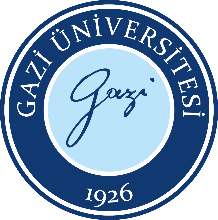 Döner Sermaye İşletme Müdürü Görev Tanım FormuDöner Sermaye İşletme Müdürü Görev Tanım FormuDoküman No:DSİM.GT.0001Döner Sermaye İşletme Müdürü Görev Tanım FormuDöner Sermaye İşletme Müdürü Görev Tanım FormuYayın Tarihi:22.07.2022Döner Sermaye İşletme Müdürü Görev Tanım FormuDöner Sermaye İşletme Müdürü Görev Tanım FormuRevizyon Tarihi:Döner Sermaye İşletme Müdürü Görev Tanım FormuDöner Sermaye İşletme Müdürü Görev Tanım FormuRevizyon No:Döner Sermaye İşletme Müdürü Görev Tanım FormuDöner Sermaye İşletme Müdürü Görev Tanım FormuSayfa:1/11. Birimi1. BirimiDöner Sermaye İşletme MüdürlüğüDöner Sermaye İşletme MüdürlüğüDöner Sermaye İşletme Müdürlüğü2. Kadro Unvanı2. Kadro UnvanıAyniyat SaymanıAyniyat SaymanıAyniyat Saymanı3. Görev Unvanı3. Görev UnvanıDöner Sermaye İşletme Müdür V.Döner Sermaye İşletme Müdür V.Döner Sermaye İşletme Müdür V.4. Bağlı Bulunduğu Amir4. Bağlı Bulunduğu AmirDöner Sermaye İşletme Müdürü, Genel Sekreter, Rektör Yardımcıları, RektörDöner Sermaye İşletme Müdürü, Genel Sekreter, Rektör Yardımcıları, RektörDöner Sermaye İşletme Müdürü, Genel Sekreter, Rektör Yardımcıları, Rektör 5. Görev, Yetki 	veSorumlulukları 5. Görev, Yetki 	veSorumlulukları1-İşletmenin idari, malî ve teknik işlerini, kanun, tüzük, yönetmelik, yönerge, çalışma programları, bütçe esasları ve işletmecilik ilkelerine uygun biçimde yürütmek,2-Döner sermaye kadrolarına atanan veya görevlendirilen memurlar ile işletmeye alınan işçilerin görevlerini iş bölümü esasları dâhilinde düzenlemek, izlemek ve denetlemek3-Döner sermaye memurlarının atamalarını teklif etmek ve işletmeye işçi alınması, çıkarılması ve işçilerin özlük haklarına ilişkin işleri yapmakİşletmenin çalışma programlarının ve bütçe tasarılarının zamanında hazırlanmasını sağlamak4-Dayanıklı taşınırlar ile tüketim malzemelerinin iyi bir şekilde kullanılmasını, saklanmasını, korunmasını sağlamak için gerekli tedbirleri almak5-Taşınır işlemlerinin usulüne göre yürütülmesini sağlamak, gerekli denetimi yapmak.6-Mal ve hizmet alımları ile yapım işlerinin gerçekleştirilmesiİşletmeye bağlı birimler arasında koordinasyonu sağlamak ve bilgilendirme toplantıları düzenlemek7-İşletmeye gelen evrakların ilgililere havalesini yapmakİşletmenin stratejik planını, faaliyet raporlarını hazırlatmak ve üst yönetime sunmak8-Rektörlük Makamı ve Araştırma Planlama Rektör Yardımcılığı (Harcama Yetkilisi) tarafından verilen diğer görevleri yerine getirmek,9-Görevlerinden dolayı Araştırma Planlama Rektör Yardımcılığına (Harcama Yetkilisi), Genel Sekreterliğe karşı sorumludur1-İşletmenin idari, malî ve teknik işlerini, kanun, tüzük, yönetmelik, yönerge, çalışma programları, bütçe esasları ve işletmecilik ilkelerine uygun biçimde yürütmek,2-Döner sermaye kadrolarına atanan veya görevlendirilen memurlar ile işletmeye alınan işçilerin görevlerini iş bölümü esasları dâhilinde düzenlemek, izlemek ve denetlemek3-Döner sermaye memurlarının atamalarını teklif etmek ve işletmeye işçi alınması, çıkarılması ve işçilerin özlük haklarına ilişkin işleri yapmakİşletmenin çalışma programlarının ve bütçe tasarılarının zamanında hazırlanmasını sağlamak4-Dayanıklı taşınırlar ile tüketim malzemelerinin iyi bir şekilde kullanılmasını, saklanmasını, korunmasını sağlamak için gerekli tedbirleri almak5-Taşınır işlemlerinin usulüne göre yürütülmesini sağlamak, gerekli denetimi yapmak.6-Mal ve hizmet alımları ile yapım işlerinin gerçekleştirilmesiİşletmeye bağlı birimler arasında koordinasyonu sağlamak ve bilgilendirme toplantıları düzenlemek7-İşletmeye gelen evrakların ilgililere havalesini yapmakİşletmenin stratejik planını, faaliyet raporlarını hazırlatmak ve üst yönetime sunmak8-Rektörlük Makamı ve Araştırma Planlama Rektör Yardımcılığı (Harcama Yetkilisi) tarafından verilen diğer görevleri yerine getirmek,9-Görevlerinden dolayı Araştırma Planlama Rektör Yardımcılığına (Harcama Yetkilisi), Genel Sekreterliğe karşı sorumludur1-İşletmenin idari, malî ve teknik işlerini, kanun, tüzük, yönetmelik, yönerge, çalışma programları, bütçe esasları ve işletmecilik ilkelerine uygun biçimde yürütmek,2-Döner sermaye kadrolarına atanan veya görevlendirilen memurlar ile işletmeye alınan işçilerin görevlerini iş bölümü esasları dâhilinde düzenlemek, izlemek ve denetlemek3-Döner sermaye memurlarının atamalarını teklif etmek ve işletmeye işçi alınması, çıkarılması ve işçilerin özlük haklarına ilişkin işleri yapmakİşletmenin çalışma programlarının ve bütçe tasarılarının zamanında hazırlanmasını sağlamak4-Dayanıklı taşınırlar ile tüketim malzemelerinin iyi bir şekilde kullanılmasını, saklanmasını, korunmasını sağlamak için gerekli tedbirleri almak5-Taşınır işlemlerinin usulüne göre yürütülmesini sağlamak, gerekli denetimi yapmak.6-Mal ve hizmet alımları ile yapım işlerinin gerçekleştirilmesiİşletmeye bağlı birimler arasında koordinasyonu sağlamak ve bilgilendirme toplantıları düzenlemek7-İşletmeye gelen evrakların ilgililere havalesini yapmakİşletmenin stratejik planını, faaliyet raporlarını hazırlatmak ve üst yönetime sunmak8-Rektörlük Makamı ve Araştırma Planlama Rektör Yardımcılığı (Harcama Yetkilisi) tarafından verilen diğer görevleri yerine getirmek,9-Görevlerinden dolayı Araştırma Planlama Rektör Yardımcılığına (Harcama Yetkilisi), Genel Sekreterliğe karşı sorumludurDöner Sermaye İşletme Müdürü Görev Tanım Formu Döner Sermaye İşletme Müdürü Görev Tanım Formu Doküman No:DSİM.GT.0001Döner Sermaye İşletme Müdürü Görev Tanım Formu Döner Sermaye İşletme Müdürü Görev Tanım Formu Yayın Tarihi:22.07.2022Döner Sermaye İşletme Müdürü Görev Tanım Formu Döner Sermaye İşletme Müdürü Görev Tanım Formu Revizyon Tarihi:Döner Sermaye İşletme Müdürü Görev Tanım Formu Döner Sermaye İşletme Müdürü Görev Tanım Formu Revizyon No:Döner Sermaye İşletme Müdürü Görev Tanım Formu Döner Sermaye İşletme Müdürü Görev Tanım Formu Sayfa:1/1HAZIRLAYAN......./......./...........Birim Kalite EkibiİMZAHAZIRLAYAN......./......./...........Birim Kalite EkibiİMZAONAYLAYAN......./......./...........Döner Sermaye İşletme Müdürü İMZAONAYLAYAN......./......./...........Döner Sermaye İşletme Müdürü İMZAONAYLAYAN......./......./...........Döner Sermaye İşletme Müdürü İMZADöner Sermaye İşletme Müdürlüğü Sekreterya Görev Tanım FormuDöner Sermaye İşletme Müdürlüğü Sekreterya Görev Tanım FormuDoküman No:DSİM.GT.0002Döner Sermaye İşletme Müdürlüğü Sekreterya Görev Tanım FormuDöner Sermaye İşletme Müdürlüğü Sekreterya Görev Tanım FormuYayın Tarihi:22.07.2022Döner Sermaye İşletme Müdürlüğü Sekreterya Görev Tanım FormuDöner Sermaye İşletme Müdürlüğü Sekreterya Görev Tanım FormuRevizyon Tarihi:Döner Sermaye İşletme Müdürlüğü Sekreterya Görev Tanım FormuDöner Sermaye İşletme Müdürlüğü Sekreterya Görev Tanım FormuRevizyon No:Döner Sermaye İşletme Müdürlüğü Sekreterya Görev Tanım FormuDöner Sermaye İşletme Müdürlüğü Sekreterya Görev Tanım FormuSayfa:1/11. Birimi1. BirimiDöner Sermaye İşletme MüdürlüğüDöner Sermaye İşletme MüdürlüğüDöner Sermaye İşletme Müdürlüğü2. Kadro Unvanı2. Kadro UnvanıBilgisayar İşletmeniBilgisayar İşletmeniBilgisayar İşletmeni3. Görev Unvanı3. Görev UnvanıEvrak Kayıt ve SekreteryaEvrak Kayıt ve SekreteryaEvrak Kayıt ve Sekreterya4. Bağlı Bulunduğu Amir4. Bağlı Bulunduğu AmirDöner Sermaye İşletme Müdürü, Genel Sekreter, Rektör Yardımcıları, RektörDöner Sermaye İşletme Müdürü, Genel Sekreter, Rektör Yardımcıları, RektörDöner Sermaye İşletme Müdürü, Genel Sekreter, Rektör Yardımcıları, Rektör 5. Görev, Yetki 	veSorumlulukları 5. Görev, Yetki 	veSorumlulukları1-Bağlı bulunduğu birimin iç ve dış görüşmelerini düzenleyerek, yetkililerle yapılması gerekli görülen görüşmeleri makamın iş durumlarını dikkate alarak planlamak ve görüşmeleri yürütmek2-Yöneticinin yazılı ve sözlü direktiflerinin ilgili kişi ve birimlere iletilmesini sağlamak3-Telefon görüşmelerini idare etmek 4-Personelin dosyalarını düzenli bir şekilde dosyalamak gerektiğinde ilgililere bilgi vermek5-İmza ve havale edilen yazı ve dosyaları ilgili birim ve kişilere göndererek gerekli giriş çıkış kayıtlarını tutmak6-Gelen ve giden kargoların işlemlerini ve takibini yapmak ve ilgili birimlere gerekli bilgileri vermek7-EBYS sistemi üzerinden gelen evrakların ilgili birimlere dağıtımı yapmak8-İç ve dış yazışmaları yapmak ve dosyalamak9-İşletme Müdürü tarafından verilen diğer görevlerin yerine getirilmesi,1-Bağlı bulunduğu birimin iç ve dış görüşmelerini düzenleyerek, yetkililerle yapılması gerekli görülen görüşmeleri makamın iş durumlarını dikkate alarak planlamak ve görüşmeleri yürütmek2-Yöneticinin yazılı ve sözlü direktiflerinin ilgili kişi ve birimlere iletilmesini sağlamak3-Telefon görüşmelerini idare etmek 4-Personelin dosyalarını düzenli bir şekilde dosyalamak gerektiğinde ilgililere bilgi vermek5-İmza ve havale edilen yazı ve dosyaları ilgili birim ve kişilere göndererek gerekli giriş çıkış kayıtlarını tutmak6-Gelen ve giden kargoların işlemlerini ve takibini yapmak ve ilgili birimlere gerekli bilgileri vermek7-EBYS sistemi üzerinden gelen evrakların ilgili birimlere dağıtımı yapmak8-İç ve dış yazışmaları yapmak ve dosyalamak9-İşletme Müdürü tarafından verilen diğer görevlerin yerine getirilmesi,1-Bağlı bulunduğu birimin iç ve dış görüşmelerini düzenleyerek, yetkililerle yapılması gerekli görülen görüşmeleri makamın iş durumlarını dikkate alarak planlamak ve görüşmeleri yürütmek2-Yöneticinin yazılı ve sözlü direktiflerinin ilgili kişi ve birimlere iletilmesini sağlamak3-Telefon görüşmelerini idare etmek 4-Personelin dosyalarını düzenli bir şekilde dosyalamak gerektiğinde ilgililere bilgi vermek5-İmza ve havale edilen yazı ve dosyaları ilgili birim ve kişilere göndererek gerekli giriş çıkış kayıtlarını tutmak6-Gelen ve giden kargoların işlemlerini ve takibini yapmak ve ilgili birimlere gerekli bilgileri vermek7-EBYS sistemi üzerinden gelen evrakların ilgili birimlere dağıtımı yapmak8-İç ve dış yazışmaları yapmak ve dosyalamak9-İşletme Müdürü tarafından verilen diğer görevlerin yerine getirilmesi,Döner Sermaye İşletme Müdürlüğü Sekreterya Görev Tanım Formu Döner Sermaye İşletme Müdürlüğü Sekreterya Görev Tanım Formu Doküman No:DSİM.GT.0002Döner Sermaye İşletme Müdürlüğü Sekreterya Görev Tanım Formu Döner Sermaye İşletme Müdürlüğü Sekreterya Görev Tanım Formu Yayın Tarihi:22.07.2022Döner Sermaye İşletme Müdürlüğü Sekreterya Görev Tanım Formu Döner Sermaye İşletme Müdürlüğü Sekreterya Görev Tanım Formu Revizyon Tarihi:Döner Sermaye İşletme Müdürlüğü Sekreterya Görev Tanım Formu Döner Sermaye İşletme Müdürlüğü Sekreterya Görev Tanım Formu Revizyon No:Döner Sermaye İşletme Müdürlüğü Sekreterya Görev Tanım Formu Döner Sermaye İşletme Müdürlüğü Sekreterya Görev Tanım Formu Sayfa:1/1HAZIRLAYAN......./......./...........Birim Kalite EkibiİMZAHAZIRLAYAN......./......./...........Birim Kalite EkibiİMZAONAYLAYAN......./......./..........Döner Sermaye İşletme MüdürüİMZAONAYLAYAN......./......./..........Döner Sermaye İşletme MüdürüİMZAONAYLAYAN......./......./..........Döner Sermaye İşletme MüdürüİMZADöner Sermaye Satın Alma Görev Tanım FormuDöner Sermaye Satın Alma Görev Tanım FormuDoküman No:DSİM.GT.0003Döner Sermaye Satın Alma Görev Tanım FormuDöner Sermaye Satın Alma Görev Tanım FormuYayın Tarihi:22.07.2022Döner Sermaye Satın Alma Görev Tanım FormuDöner Sermaye Satın Alma Görev Tanım FormuRevizyon Tarihi:Döner Sermaye Satın Alma Görev Tanım FormuDöner Sermaye Satın Alma Görev Tanım FormuRevizyon No:Döner Sermaye Satın Alma Görev Tanım FormuDöner Sermaye Satın Alma Görev Tanım FormuSayfa:1/11. Birimi1. BirimiDöner Sermaye İşletme MüdürlüğüDöner Sermaye İşletme MüdürlüğüDöner Sermaye İşletme Müdürlüğü2. Kadro Unvanı2. Kadro UnvanıŞefŞefŞef3. Görev Unvanı3. Görev UnvanıSatın Alma Birim Şefi ve Taşınır Kayıt YetkilisiSatın Alma Birim Şefi ve Taşınır Kayıt YetkilisiSatın Alma Birim Şefi ve Taşınır Kayıt Yetkilisi4. Bağlı Bulunduğu Amir4. Bağlı Bulunduğu AmirDöner Sermaye İşletme Müdürü, Genel Sekreter, Rektör Yardımcıları, RektörDöner Sermaye İşletme Müdürü, Genel Sekreter, Rektör Yardımcıları, RektörDöner Sermaye İşletme Müdürü, Genel Sekreter, Rektör Yardımcıları, Rektör 5. Görev, Yetki 	veSorumlulukları 5. Görev, Yetki 	veSorumlulukları1-Döner Sermaye bütçesi bulunan mevcut fakülte, yüksekokul, meslek yüksekokulu, enstitü, araştırma ve uygulama merkezi, koordinatörlüklere ait; Mal ve hizmet alımlarının doğrudan temin ve ihale işlemlerini yapmak,2-Alım kararlarının takibini yapmak,3- İlgili fakültelerin satın alma ve ihale sürecinde ilan, yaklaşık maliyet, piyasa araştırma ve onay belgesi evraklarını düzenlemek4- İhale için ilan ve Ödeme emri işlemleri5- İlgili fakültelerin mal ve hizmet alımları, ihale ve sonrası işlemleri6- İlgili fakültelerin Telefon, İnternet, Elektrik, Doğalgaz vs. tahakkuklarının yapılması,7- İlgili fakültelerin satın alma ve ihale işlemlerinin ödeme emri belgesini düzenlemek8- İlgili fakültelerin Avans ve Kredi İşlemlerini yapmak9- Ödeme emri belgesi ve eki kanıtlayıcı belgeler üzerinde ön mali kontrolü yapmak10- Gelir, gider, varlık ve yükümlülüklere ilişkin malî karar ve işlemlerin, harcama birimlerinin bütçesi, kullanılabilir ödenek tutarı ve mevzuat hükümlerine uygunluğu yönünden kontrolünü yapmak11- Yolluk ve Yevmiye işlemlerini yapmak12- İşçi Mahkemeleri dosya hazırlama ve yazışmalar, işçi alacakları ödeme emri belgeleri düzenleme13- İşçi alacakları ödeme emri belgeleri düzenleme14- Taşınır Kayıt Kontrol Yetkisi görevini yürütmek15- Taşınır işlemlerinin mevzuata uygun yapmak,16- İç ve dış yazışmaları yapmak17- Birim arşiv hizmetlerini yapmak18- Kesin, Geçici Teminat ve SGK İşlemleri Takipleri19- İşletme Müdürü tarafından verilen diğer görevlerin yerine getirilmesi1-Döner Sermaye bütçesi bulunan mevcut fakülte, yüksekokul, meslek yüksekokulu, enstitü, araştırma ve uygulama merkezi, koordinatörlüklere ait; Mal ve hizmet alımlarının doğrudan temin ve ihale işlemlerini yapmak,2-Alım kararlarının takibini yapmak,3- İlgili fakültelerin satın alma ve ihale sürecinde ilan, yaklaşık maliyet, piyasa araştırma ve onay belgesi evraklarını düzenlemek4- İhale için ilan ve Ödeme emri işlemleri5- İlgili fakültelerin mal ve hizmet alımları, ihale ve sonrası işlemleri6- İlgili fakültelerin Telefon, İnternet, Elektrik, Doğalgaz vs. tahakkuklarının yapılması,7- İlgili fakültelerin satın alma ve ihale işlemlerinin ödeme emri belgesini düzenlemek8- İlgili fakültelerin Avans ve Kredi İşlemlerini yapmak9- Ödeme emri belgesi ve eki kanıtlayıcı belgeler üzerinde ön mali kontrolü yapmak10- Gelir, gider, varlık ve yükümlülüklere ilişkin malî karar ve işlemlerin, harcama birimlerinin bütçesi, kullanılabilir ödenek tutarı ve mevzuat hükümlerine uygunluğu yönünden kontrolünü yapmak11- Yolluk ve Yevmiye işlemlerini yapmak12- İşçi Mahkemeleri dosya hazırlama ve yazışmalar, işçi alacakları ödeme emri belgeleri düzenleme13- İşçi alacakları ödeme emri belgeleri düzenleme14- Taşınır Kayıt Kontrol Yetkisi görevini yürütmek15- Taşınır işlemlerinin mevzuata uygun yapmak,16- İç ve dış yazışmaları yapmak17- Birim arşiv hizmetlerini yapmak18- Kesin, Geçici Teminat ve SGK İşlemleri Takipleri19- İşletme Müdürü tarafından verilen diğer görevlerin yerine getirilmesi1-Döner Sermaye bütçesi bulunan mevcut fakülte, yüksekokul, meslek yüksekokulu, enstitü, araştırma ve uygulama merkezi, koordinatörlüklere ait; Mal ve hizmet alımlarının doğrudan temin ve ihale işlemlerini yapmak,2-Alım kararlarının takibini yapmak,3- İlgili fakültelerin satın alma ve ihale sürecinde ilan, yaklaşık maliyet, piyasa araştırma ve onay belgesi evraklarını düzenlemek4- İhale için ilan ve Ödeme emri işlemleri5- İlgili fakültelerin mal ve hizmet alımları, ihale ve sonrası işlemleri6- İlgili fakültelerin Telefon, İnternet, Elektrik, Doğalgaz vs. tahakkuklarının yapılması,7- İlgili fakültelerin satın alma ve ihale işlemlerinin ödeme emri belgesini düzenlemek8- İlgili fakültelerin Avans ve Kredi İşlemlerini yapmak9- Ödeme emri belgesi ve eki kanıtlayıcı belgeler üzerinde ön mali kontrolü yapmak10- Gelir, gider, varlık ve yükümlülüklere ilişkin malî karar ve işlemlerin, harcama birimlerinin bütçesi, kullanılabilir ödenek tutarı ve mevzuat hükümlerine uygunluğu yönünden kontrolünü yapmak11- Yolluk ve Yevmiye işlemlerini yapmak12- İşçi Mahkemeleri dosya hazırlama ve yazışmalar, işçi alacakları ödeme emri belgeleri düzenleme13- İşçi alacakları ödeme emri belgeleri düzenleme14- Taşınır Kayıt Kontrol Yetkisi görevini yürütmek15- Taşınır işlemlerinin mevzuata uygun yapmak,16- İç ve dış yazışmaları yapmak17- Birim arşiv hizmetlerini yapmak18- Kesin, Geçici Teminat ve SGK İşlemleri Takipleri19- İşletme Müdürü tarafından verilen diğer görevlerin yerine getirilmesiDöner Sermaye Satın Alma Görev Tanım Formu Döner Sermaye Satın Alma Görev Tanım Formu Doküman No:DSİM.GT.0003Döner Sermaye Satın Alma Görev Tanım Formu Döner Sermaye Satın Alma Görev Tanım Formu Yayın Tarihi:22.07.2022Döner Sermaye Satın Alma Görev Tanım Formu Döner Sermaye Satın Alma Görev Tanım Formu Revizyon Tarihi:Döner Sermaye Satın Alma Görev Tanım Formu Döner Sermaye Satın Alma Görev Tanım Formu Revizyon No:Döner Sermaye Satın Alma Görev Tanım Formu Döner Sermaye Satın Alma Görev Tanım Formu Sayfa:1/1HAZIRLAYAN......./......./...........Birim KaliteİMZAHAZIRLAYAN......./......./...........Birim KaliteİMZAONAYLAYAN......./......./...........Döner Sermaye İşletme Müdürü İMZAONAYLAYAN......./......./...........Döner Sermaye İşletme Müdürü İMZAONAYLAYAN......./......./...........Döner Sermaye İşletme Müdürü İMZADöner Sermaye Satın Alma Görev Tanım FormuDöner Sermaye Satın Alma Görev Tanım FormuDoküman No:DSİM.GT.0004Döner Sermaye Satın Alma Görev Tanım FormuDöner Sermaye Satın Alma Görev Tanım FormuYayın Tarihi:22.07.2022Döner Sermaye Satın Alma Görev Tanım FormuDöner Sermaye Satın Alma Görev Tanım FormuRevizyon Tarihi:Döner Sermaye Satın Alma Görev Tanım FormuDöner Sermaye Satın Alma Görev Tanım FormuRevizyon No:Döner Sermaye Satın Alma Görev Tanım FormuDöner Sermaye Satın Alma Görev Tanım FormuSayfa:1/11. Birimi1. BirimiDöner Sermaye İşletme MüdürlüğüDöner Sermaye İşletme MüdürlüğüDöner Sermaye İşletme Müdürlüğü2. Kadro Unvanı2. Kadro UnvanıVHKI.VHKI.VHKI.3. Görev Unvanı3. Görev UnvanıSatın Alma BirimiSatın Alma BirimiSatın Alma Birimi4. Bağlı Bulunduğu Amir4. Bağlı Bulunduğu AmirDöner Sermaye İşletme Müdürü, Genel Sekreter, Rektör Yardımcıları, RektörDöner Sermaye İşletme Müdürü, Genel Sekreter, Rektör Yardımcıları, RektörDöner Sermaye İşletme Müdürü, Genel Sekreter, Rektör Yardımcıları, Rektör 5. Görev, Yetki 	veSorumlulukları 5. Görev, Yetki 	veSorumlulukları1-Döner Sermaye bütçesi bulunan mevcut fakülte, yüksekokul, meslek yüksekokulu, enstitü, araştırma ve uygulama merkezi, koordinatörlüklere ait; Mal ve hizmet alımlarının doğrudan temin ve ihale işlemlerini yapmak,2-Alım kararlarının takibini yapmak,3- İlgili fakültelerin satın alma ve ihale sürecinde ilan, yaklaşık maliyet, piyasa araştırma ve onay belgesi evraklarını düzenlemek4- İhale için ilan ve Ödeme emri işlemleri5- İlgili fakültelerin mal ve hizmet alımları, ihale ve sonrası işlemleri6- İlgili fakültelerin Telefon, İnternet, Elektrik, Doğalgaz vs. tahakkuklarının yapılması,7- İlgili fakültelerin satın alma ve ihale işlemlerinin ödeme emri belgesini düzenlemek8- İlgili fakültelerin Avans ve Kredi İşlemlerini yapmak9- Ödeme emri belgesi ve eki kanıtlayıcı belgeler üzerinde ön mali kontrolü yapmak10- Gelir, gider, varlık ve yükümlülüklere ilişkin malî karar ve işlemlerin, harcama birimlerinin bütçesi, kullanılabilir ödenek tutarı ve mevzuat hükümlerine uygunluğu yönünden kontrolünü yapmak11- Yolluk ve Yevmiye işlemlerini yapmak12- İşçi Mahkemeleri dosya hazırlama ve yazışmalar, işçi alacakları ödeme emri belgeleri düzenleme13- İşçi alacakları ödeme emri belgeleri düzenleme14- Taşınır Kayıt Kontrol Yetkisi görevini yürütmek15- Taşınır işlemlerinin mevzuata uygun yapmak,16- İç ve dış yazışmaları yapmak17- Birim arşiv hizmetlerini yapmak18- Kesin, Geçici Teminat ve SGK İşlemleri Takipleri19-Web sayfasını düzenlemek ve güncellemek20- İşletme Müdürü tarafından verilen diğer görevlerin yerine getirilmesi1-Döner Sermaye bütçesi bulunan mevcut fakülte, yüksekokul, meslek yüksekokulu, enstitü, araştırma ve uygulama merkezi, koordinatörlüklere ait; Mal ve hizmet alımlarının doğrudan temin ve ihale işlemlerini yapmak,2-Alım kararlarının takibini yapmak,3- İlgili fakültelerin satın alma ve ihale sürecinde ilan, yaklaşık maliyet, piyasa araştırma ve onay belgesi evraklarını düzenlemek4- İhale için ilan ve Ödeme emri işlemleri5- İlgili fakültelerin mal ve hizmet alımları, ihale ve sonrası işlemleri6- İlgili fakültelerin Telefon, İnternet, Elektrik, Doğalgaz vs. tahakkuklarının yapılması,7- İlgili fakültelerin satın alma ve ihale işlemlerinin ödeme emri belgesini düzenlemek8- İlgili fakültelerin Avans ve Kredi İşlemlerini yapmak9- Ödeme emri belgesi ve eki kanıtlayıcı belgeler üzerinde ön mali kontrolü yapmak10- Gelir, gider, varlık ve yükümlülüklere ilişkin malî karar ve işlemlerin, harcama birimlerinin bütçesi, kullanılabilir ödenek tutarı ve mevzuat hükümlerine uygunluğu yönünden kontrolünü yapmak11- Yolluk ve Yevmiye işlemlerini yapmak12- İşçi Mahkemeleri dosya hazırlama ve yazışmalar, işçi alacakları ödeme emri belgeleri düzenleme13- İşçi alacakları ödeme emri belgeleri düzenleme14- Taşınır Kayıt Kontrol Yetkisi görevini yürütmek15- Taşınır işlemlerinin mevzuata uygun yapmak,16- İç ve dış yazışmaları yapmak17- Birim arşiv hizmetlerini yapmak18- Kesin, Geçici Teminat ve SGK İşlemleri Takipleri19-Web sayfasını düzenlemek ve güncellemek20- İşletme Müdürü tarafından verilen diğer görevlerin yerine getirilmesi1-Döner Sermaye bütçesi bulunan mevcut fakülte, yüksekokul, meslek yüksekokulu, enstitü, araştırma ve uygulama merkezi, koordinatörlüklere ait; Mal ve hizmet alımlarının doğrudan temin ve ihale işlemlerini yapmak,2-Alım kararlarının takibini yapmak,3- İlgili fakültelerin satın alma ve ihale sürecinde ilan, yaklaşık maliyet, piyasa araştırma ve onay belgesi evraklarını düzenlemek4- İhale için ilan ve Ödeme emri işlemleri5- İlgili fakültelerin mal ve hizmet alımları, ihale ve sonrası işlemleri6- İlgili fakültelerin Telefon, İnternet, Elektrik, Doğalgaz vs. tahakkuklarının yapılması,7- İlgili fakültelerin satın alma ve ihale işlemlerinin ödeme emri belgesini düzenlemek8- İlgili fakültelerin Avans ve Kredi İşlemlerini yapmak9- Ödeme emri belgesi ve eki kanıtlayıcı belgeler üzerinde ön mali kontrolü yapmak10- Gelir, gider, varlık ve yükümlülüklere ilişkin malî karar ve işlemlerin, harcama birimlerinin bütçesi, kullanılabilir ödenek tutarı ve mevzuat hükümlerine uygunluğu yönünden kontrolünü yapmak11- Yolluk ve Yevmiye işlemlerini yapmak12- İşçi Mahkemeleri dosya hazırlama ve yazışmalar, işçi alacakları ödeme emri belgeleri düzenleme13- İşçi alacakları ödeme emri belgeleri düzenleme14- Taşınır Kayıt Kontrol Yetkisi görevini yürütmek15- Taşınır işlemlerinin mevzuata uygun yapmak,16- İç ve dış yazışmaları yapmak17- Birim arşiv hizmetlerini yapmak18- Kesin, Geçici Teminat ve SGK İşlemleri Takipleri19-Web sayfasını düzenlemek ve güncellemek20- İşletme Müdürü tarafından verilen diğer görevlerin yerine getirilmesiDöner Sermaye Satın Alma Görev Tanım Formu Döner Sermaye Satın Alma Görev Tanım Formu Doküman No:DSİM.GT.0004Döner Sermaye Satın Alma Görev Tanım Formu Döner Sermaye Satın Alma Görev Tanım Formu Yayın Tarihi:22.07.2022Döner Sermaye Satın Alma Görev Tanım Formu Döner Sermaye Satın Alma Görev Tanım Formu Revizyon Tarihi:Döner Sermaye Satın Alma Görev Tanım Formu Döner Sermaye Satın Alma Görev Tanım Formu Revizyon No:Döner Sermaye Satın Alma Görev Tanım Formu Döner Sermaye Satın Alma Görev Tanım Formu Sayfa:1/1HAZIRLAYAN......./......./...........Birim Kalite EkibiİMZAHAZIRLAYAN......./......./...........Birim Kalite EkibiİMZAONAYLAYAN......./......./...........Döner Sermaye İşletme MüdürüİMZAONAYLAYAN......./......./...........Döner Sermaye İşletme MüdürüİMZAONAYLAYAN......./......./...........Döner Sermaye İşletme MüdürüİMZADöner Sermaye Satın Alma Görev Tanım FormuDöner Sermaye Satın Alma Görev Tanım FormuDoküman No:DSİM.GT.0005Döner Sermaye Satın Alma Görev Tanım FormuDöner Sermaye Satın Alma Görev Tanım FormuYayın Tarihi:22.07.2022Döner Sermaye Satın Alma Görev Tanım FormuDöner Sermaye Satın Alma Görev Tanım FormuRevizyon Tarihi:Döner Sermaye Satın Alma Görev Tanım FormuDöner Sermaye Satın Alma Görev Tanım FormuRevizyon No:Döner Sermaye Satın Alma Görev Tanım FormuDöner Sermaye Satın Alma Görev Tanım FormuSayfa:1/11. Birimi1. BirimiDöner Sermaye İşletme MüdürlüğüDöner Sermaye İşletme MüdürlüğüDöner Sermaye İşletme Müdürlüğü2. Kadro Unvanı2. Kadro UnvanıVHKI.VHKI.VHKI.3. Görev Unvanı3. Görev UnvanıSatın Alma BirimiSatın Alma BirimiSatın Alma Birimi4. Bağlı Bulunduğu Amir4. Bağlı Bulunduğu AmirDöner Sermaye İşletme Müdürü, Genel Sekreter, Rektör Yardımcıları, RektörDöner Sermaye İşletme Müdürü, Genel Sekreter, Rektör Yardımcıları, RektörDöner Sermaye İşletme Müdürü, Genel Sekreter, Rektör Yardımcıları, Rektör 5. Görev, Yetki 	veSorumlulukları 5. Görev, Yetki 	veSorumlulukları1-Döner Sermaye bütçesi bulunan mevcut fakülte, yüksekokul, meslek yüksekokulu, enstitü, araştırma ve uygulama merkezi, koordinatörlüklere ait; Mal ve hizmet alımlarının doğrudan temin ve ihale işlemlerini yapmak,2-Alım kararlarının takibini yapmak,3- İlgili fakültelerin satın alma ve ihale sürecinde ilan, yaklaşık maliyet, piyasa araştırma ve onay belgesi evraklarını düzenlemek4- İhale için ilan ve Ödeme emri işlemleri5- İlgili fakültelerin mal ve hizmet alımları, ihale ve sonrası işlemleri6- İlgili fakültelerin Telefon, İnternet, Elektrik, Doğalgaz vs. tahakkuklarının yapılması,7- İlgili fakültelerin satın alma ve ihale işlemlerinin ödeme emri belgesini düzenlemek8- İlgili fakültelerin Avans ve Kredi İşlemlerini yapmak9- Ödeme emri belgesi ve eki kanıtlayıcı belgeler üzerinde ön mali kontrolü yapmak10- Gelir, gider, varlık ve yükümlülüklere ilişkin malî karar ve işlemlerin, harcama birimlerinin bütçesi, kullanılabilir ödenek tutarı ve mevzuat hükümlerine uygunluğu yönünden kontrolünü yapmak11- Yolluk ve Yevmiye işlemlerini yapmak12- İşçi Mahkemeleri dosya hazırlama ve yazışmalar, işçi alacakları ödeme emri belgeleri düzenleme13- İşçi alacakları ödeme emri belgeleri düzenleme14- Taşınır Kayıt Kontrol Yetkisi görevini yürütmek15- Taşınır işlemlerinin mevzuata uygun yapmak,16- İç ve dış yazışmaları yapmak17- Birim arşiv hizmetlerini yapmak18- Kesin, Geçici Teminat ve SGK İşlemleri Takipleri19- İşletme Müdürü tarafından verilen diğer görevlerin yerine getirilmesi1-Döner Sermaye bütçesi bulunan mevcut fakülte, yüksekokul, meslek yüksekokulu, enstitü, araştırma ve uygulama merkezi, koordinatörlüklere ait; Mal ve hizmet alımlarının doğrudan temin ve ihale işlemlerini yapmak,2-Alım kararlarının takibini yapmak,3- İlgili fakültelerin satın alma ve ihale sürecinde ilan, yaklaşık maliyet, piyasa araştırma ve onay belgesi evraklarını düzenlemek4- İhale için ilan ve Ödeme emri işlemleri5- İlgili fakültelerin mal ve hizmet alımları, ihale ve sonrası işlemleri6- İlgili fakültelerin Telefon, İnternet, Elektrik, Doğalgaz vs. tahakkuklarının yapılması,7- İlgili fakültelerin satın alma ve ihale işlemlerinin ödeme emri belgesini düzenlemek8- İlgili fakültelerin Avans ve Kredi İşlemlerini yapmak9- Ödeme emri belgesi ve eki kanıtlayıcı belgeler üzerinde ön mali kontrolü yapmak10- Gelir, gider, varlık ve yükümlülüklere ilişkin malî karar ve işlemlerin, harcama birimlerinin bütçesi, kullanılabilir ödenek tutarı ve mevzuat hükümlerine uygunluğu yönünden kontrolünü yapmak11- Yolluk ve Yevmiye işlemlerini yapmak12- İşçi Mahkemeleri dosya hazırlama ve yazışmalar, işçi alacakları ödeme emri belgeleri düzenleme13- İşçi alacakları ödeme emri belgeleri düzenleme14- Taşınır Kayıt Kontrol Yetkisi görevini yürütmek15- Taşınır işlemlerinin mevzuata uygun yapmak,16- İç ve dış yazışmaları yapmak17- Birim arşiv hizmetlerini yapmak18- Kesin, Geçici Teminat ve SGK İşlemleri Takipleri19- İşletme Müdürü tarafından verilen diğer görevlerin yerine getirilmesi1-Döner Sermaye bütçesi bulunan mevcut fakülte, yüksekokul, meslek yüksekokulu, enstitü, araştırma ve uygulama merkezi, koordinatörlüklere ait; Mal ve hizmet alımlarının doğrudan temin ve ihale işlemlerini yapmak,2-Alım kararlarının takibini yapmak,3- İlgili fakültelerin satın alma ve ihale sürecinde ilan, yaklaşık maliyet, piyasa araştırma ve onay belgesi evraklarını düzenlemek4- İhale için ilan ve Ödeme emri işlemleri5- İlgili fakültelerin mal ve hizmet alımları, ihale ve sonrası işlemleri6- İlgili fakültelerin Telefon, İnternet, Elektrik, Doğalgaz vs. tahakkuklarının yapılması,7- İlgili fakültelerin satın alma ve ihale işlemlerinin ödeme emri belgesini düzenlemek8- İlgili fakültelerin Avans ve Kredi İşlemlerini yapmak9- Ödeme emri belgesi ve eki kanıtlayıcı belgeler üzerinde ön mali kontrolü yapmak10- Gelir, gider, varlık ve yükümlülüklere ilişkin malî karar ve işlemlerin, harcama birimlerinin bütçesi, kullanılabilir ödenek tutarı ve mevzuat hükümlerine uygunluğu yönünden kontrolünü yapmak11- Yolluk ve Yevmiye işlemlerini yapmak12- İşçi Mahkemeleri dosya hazırlama ve yazışmalar, işçi alacakları ödeme emri belgeleri düzenleme13- İşçi alacakları ödeme emri belgeleri düzenleme14- Taşınır Kayıt Kontrol Yetkisi görevini yürütmek15- Taşınır işlemlerinin mevzuata uygun yapmak,16- İç ve dış yazışmaları yapmak17- Birim arşiv hizmetlerini yapmak18- Kesin, Geçici Teminat ve SGK İşlemleri Takipleri19- İşletme Müdürü tarafından verilen diğer görevlerin yerine getirilmesiDöner Sermaye Satın Alma Görev Tanım Formu Döner Sermaye Satın Alma Görev Tanım Formu Doküman No:DSİM.GT.0005Döner Sermaye Satın Alma Görev Tanım Formu Döner Sermaye Satın Alma Görev Tanım Formu Yayın Tarihi:22.07.2022Döner Sermaye Satın Alma Görev Tanım Formu Döner Sermaye Satın Alma Görev Tanım Formu Revizyon Tarihi:Döner Sermaye Satın Alma Görev Tanım Formu Döner Sermaye Satın Alma Görev Tanım Formu Revizyon No:Döner Sermaye Satın Alma Görev Tanım Formu Döner Sermaye Satın Alma Görev Tanım Formu Sayfa:1/1HAZIRLAYAN......./......./...........Birim Kalite EkibiİMZAHAZIRLAYAN......./......./...........Birim Kalite EkibiİMZAONAYLAYAN......./......./...........Döner Sermaye İşletme MüdürüİMZAONAYLAYAN......./......./...........Döner Sermaye İşletme MüdürüİMZAONAYLAYAN......./......./...........Döner Sermaye İşletme MüdürüİMZADöner Sermaye Satın Alma Görev Tanım FormuDöner Sermaye Satın Alma Görev Tanım FormuDoküman No:DSİM.GT.0006Döner Sermaye Satın Alma Görev Tanım FormuDöner Sermaye Satın Alma Görev Tanım FormuYayın Tarihi:22.07.2022Döner Sermaye Satın Alma Görev Tanım FormuDöner Sermaye Satın Alma Görev Tanım FormuRevizyon Tarihi:Döner Sermaye Satın Alma Görev Tanım FormuDöner Sermaye Satın Alma Görev Tanım FormuRevizyon No:Döner Sermaye Satın Alma Görev Tanım FormuDöner Sermaye Satın Alma Görev Tanım FormuSayfa:1/11. Birimi1. BirimiDöner Sermaye İşletme MüdürlüğüDöner Sermaye İşletme MüdürlüğüDöner Sermaye İşletme Müdürlüğü2. Kadro Unvanı2. Kadro UnvanıVHKI.VHKI.VHKI.3. Görev Unvanı3. Görev UnvanıSatın Alma BirimiSatın Alma BirimiSatın Alma Birimi4. Bağlı Bulunduğu Amir4. Bağlı Bulunduğu AmirDöner Sermaye İşletme Müdürü, Genel Sekreter, Rektör Yardımcıları, RektörDöner Sermaye İşletme Müdürü, Genel Sekreter, Rektör Yardımcıları, RektörDöner Sermaye İşletme Müdürü, Genel Sekreter, Rektör Yardımcıları, Rektör 5. Görev, Yetki 	veSorumlulukları 5. Görev, Yetki 	veSorumlulukları1-Döner Sermaye bütçesi bulunan mevcut fakülte, yüksekokul, meslek yüksekokulu, enstitü, araştırma ve uygulama merkezi, koordinatörlüklere ait; Mal ve hizmet alımlarının doğrudan temin ve ihale işlemlerini yapmak,2-Alım kararlarının takibini yapmak,3- İlgili fakültelerin satın alma ve ihale sürecinde ilan, yaklaşık maliyet, piyasa araştırma ve onay belgesi evraklarını düzenlemek4- İhale için ilan ve Ödeme emri işlemleri5- İlgili fakültelerin mal ve hizmet alımları, ihale ve sonrası işlemleri6- İlgili fakültelerin Telefon, İnternet, Elektrik, Doğalgaz vs. tahakkuklarının yapılması,7- İlgili fakültelerin satın alma ve ihale işlemlerinin ödeme emri belgesini düzenlemek8- İlgili fakültelerin Avans ve Kredi İşlemlerini yapmak9- Ödeme emri belgesi ve eki kanıtlayıcı belgeler üzerinde ön mali kontrolü yapmak10- Gelir, gider, varlık ve yükümlülüklere ilişkin malî karar ve işlemlerin, harcama birimlerinin bütçesi, kullanılabilir ödenek tutarı ve mevzuat hükümlerine uygunluğu yönünden kontrolünü yapmak11- Yolluk ve Yevmiye işlemlerini yapmak12- İşçi Mahkemeleri dosya hazırlama ve yazışmalar, işçi alacakları ödeme emri belgeleri düzenleme13- İşçi alacakları ödeme emri belgeleri düzenleme14- Taşınır Kayıt Kontrol Yetkisi görevini yürütmek15- Taşınır işlemlerinin mevzuata uygun yapmak,16- İç ve dış yazışmaları yapmak17- Birim arşiv hizmetlerini yapmak18- Kesin, Geçici Teminat ve SGK İşlemleri Takipleri19- İşletme Müdürü tarafından verilen diğer görevlerin yerine getirilmesi1-Döner Sermaye bütçesi bulunan mevcut fakülte, yüksekokul, meslek yüksekokulu, enstitü, araştırma ve uygulama merkezi, koordinatörlüklere ait; Mal ve hizmet alımlarının doğrudan temin ve ihale işlemlerini yapmak,2-Alım kararlarının takibini yapmak,3- İlgili fakültelerin satın alma ve ihale sürecinde ilan, yaklaşık maliyet, piyasa araştırma ve onay belgesi evraklarını düzenlemek4- İhale için ilan ve Ödeme emri işlemleri5- İlgili fakültelerin mal ve hizmet alımları, ihale ve sonrası işlemleri6- İlgili fakültelerin Telefon, İnternet, Elektrik, Doğalgaz vs. tahakkuklarının yapılması,7- İlgili fakültelerin satın alma ve ihale işlemlerinin ödeme emri belgesini düzenlemek8- İlgili fakültelerin Avans ve Kredi İşlemlerini yapmak9- Ödeme emri belgesi ve eki kanıtlayıcı belgeler üzerinde ön mali kontrolü yapmak10- Gelir, gider, varlık ve yükümlülüklere ilişkin malî karar ve işlemlerin, harcama birimlerinin bütçesi, kullanılabilir ödenek tutarı ve mevzuat hükümlerine uygunluğu yönünden kontrolünü yapmak11- Yolluk ve Yevmiye işlemlerini yapmak12- İşçi Mahkemeleri dosya hazırlama ve yazışmalar, işçi alacakları ödeme emri belgeleri düzenleme13- İşçi alacakları ödeme emri belgeleri düzenleme14- Taşınır Kayıt Kontrol Yetkisi görevini yürütmek15- Taşınır işlemlerinin mevzuata uygun yapmak,16- İç ve dış yazışmaları yapmak17- Birim arşiv hizmetlerini yapmak18- Kesin, Geçici Teminat ve SGK İşlemleri Takipleri19- İşletme Müdürü tarafından verilen diğer görevlerin yerine getirilmesi1-Döner Sermaye bütçesi bulunan mevcut fakülte, yüksekokul, meslek yüksekokulu, enstitü, araştırma ve uygulama merkezi, koordinatörlüklere ait; Mal ve hizmet alımlarının doğrudan temin ve ihale işlemlerini yapmak,2-Alım kararlarının takibini yapmak,3- İlgili fakültelerin satın alma ve ihale sürecinde ilan, yaklaşık maliyet, piyasa araştırma ve onay belgesi evraklarını düzenlemek4- İhale için ilan ve Ödeme emri işlemleri5- İlgili fakültelerin mal ve hizmet alımları, ihale ve sonrası işlemleri6- İlgili fakültelerin Telefon, İnternet, Elektrik, Doğalgaz vs. tahakkuklarının yapılması,7- İlgili fakültelerin satın alma ve ihale işlemlerinin ödeme emri belgesini düzenlemek8- İlgili fakültelerin Avans ve Kredi İşlemlerini yapmak9- Ödeme emri belgesi ve eki kanıtlayıcı belgeler üzerinde ön mali kontrolü yapmak10- Gelir, gider, varlık ve yükümlülüklere ilişkin malî karar ve işlemlerin, harcama birimlerinin bütçesi, kullanılabilir ödenek tutarı ve mevzuat hükümlerine uygunluğu yönünden kontrolünü yapmak11- Yolluk ve Yevmiye işlemlerini yapmak12- İşçi Mahkemeleri dosya hazırlama ve yazışmalar, işçi alacakları ödeme emri belgeleri düzenleme13- İşçi alacakları ödeme emri belgeleri düzenleme14- Taşınır Kayıt Kontrol Yetkisi görevini yürütmek15- Taşınır işlemlerinin mevzuata uygun yapmak,16- İç ve dış yazışmaları yapmak17- Birim arşiv hizmetlerini yapmak18- Kesin, Geçici Teminat ve SGK İşlemleri Takipleri19- İşletme Müdürü tarafından verilen diğer görevlerin yerine getirilmesiDöner Sermaye Satın Alma Görev Tanım Formu Döner Sermaye Satın Alma Görev Tanım Formu Doküman No:DSİM.GT.0006Döner Sermaye Satın Alma Görev Tanım Formu Döner Sermaye Satın Alma Görev Tanım Formu Yayın Tarihi:22.07.2022Döner Sermaye Satın Alma Görev Tanım Formu Döner Sermaye Satın Alma Görev Tanım Formu Revizyon Tarihi:Döner Sermaye Satın Alma Görev Tanım Formu Döner Sermaye Satın Alma Görev Tanım Formu Revizyon No:Döner Sermaye Satın Alma Görev Tanım Formu Döner Sermaye Satın Alma Görev Tanım Formu Sayfa:1/1HAZIRLAYAN......./......./...........Birim Kalite EkibiİMZAHAZIRLAYAN......./......./...........Birim Kalite EkibiİMZAONAYLAYAN......./......./...........Döner Sermaye İşletme MüdürüİMZAONAYLAYAN......./......./...........Döner Sermaye İşletme MüdürüİMZAONAYLAYAN......./......./...........Döner Sermaye İşletme MüdürüİMZADöner Sermaye Bütçe ve Muhasebe Birimi Görev Tanım FormuDöner Sermaye Bütçe ve Muhasebe Birimi Görev Tanım FormuDoküman No:DSİM.GT.0007Döner Sermaye Bütçe ve Muhasebe Birimi Görev Tanım FormuDöner Sermaye Bütçe ve Muhasebe Birimi Görev Tanım FormuYayın Tarihi:22.07.2022Döner Sermaye Bütçe ve Muhasebe Birimi Görev Tanım FormuDöner Sermaye Bütçe ve Muhasebe Birimi Görev Tanım FormuRevizyon Tarihi:Döner Sermaye Bütçe ve Muhasebe Birimi Görev Tanım FormuDöner Sermaye Bütçe ve Muhasebe Birimi Görev Tanım FormuRevizyon No:Döner Sermaye Bütçe ve Muhasebe Birimi Görev Tanım FormuDöner Sermaye Bütçe ve Muhasebe Birimi Görev Tanım FormuSayfa:1/11. Birimi1. BirimiDöner Sermaye İşletme MüdürlüğüDöner Sermaye İşletme MüdürlüğüDöner Sermaye İşletme Müdürlüğü2. Kadro Unvanı2. Kadro UnvanıŞefŞefŞef3. Görev Unvanı3. Görev UnvanıBütçe ve Muhasebe BirimiBütçe ve Muhasebe BirimiBütçe ve Muhasebe Birimi4. Bağlı Bulunduğu Amir4. Bağlı Bulunduğu AmirDöner Sermaye İşletme Müdürü, Genel Sekreter, Rektör Yardımcıları, RektörDöner Sermaye İşletme Müdürü, Genel Sekreter, Rektör Yardımcıları, RektörDöner Sermaye İşletme Müdürü, Genel Sekreter, Rektör Yardımcıları, Rektör 5. Görev, Yetki 	veSorumlulukları 5. Görev, Yetki 	veSorumlulukları1-Bankaya gelen her türlü tahsilatı,otomasyon sistemine işlemek mahiyetini tespit edip iadesini sağlamak,2-Banka ile Muhasebe hesaplarını karşılaştırarak her birim bazında mutabakat sağlamak,3-Bu işlemlerle ilgili belgeleri dosyalama, ekstre ve dekontları ilgili birimlerin talep etmesi halinde ilgili amirlerinin onayını alarak teslim etmek4-Gelir gider Cetvellerini düzenlemek5-Bütçesi belirlenen çalışma ve sözleşmelerin tahsilatı gerçekleştikten sonra ödemesi yapılmak üzere tahakkuk birimine teslim edilmesi,6-Ay sonu mizanı ile mutabakat sağlamak7-İşletmeye bağlı birimlerinin istatistiki bilgilerini çıkartmak ve bilgilerini ilgili yerlere göndermek, Bunları dosyalamak ve kontrol etmek8-Muhasebe programı ile ilgili işlemleri yapmak9-İşletmenin daireler itibariyle bütçelerini yapmak,10-Kesin hesabi çıkarmak11-Bütçeyi hesap planımızdaki gider bütçesine yüklemek,12-Yılsonu revize ihtiyaç duyulmasında ek bütçe yapmak,13-Birim faaliyet raporunu hazırlamak14-Gelir, gider varlık ve yükümlülüklere ilişkin mali karar ve işlemlerin, harcama birimlerinin bütçesi, kullanılabilir ödenek tutarı ve mevzuat yükümlülüklerine uygunluk yönünden kontrolünü yapmak15-Alıcılar hesabi ile ilgili idarelerce bildirilen işletme gelirleri ile yapılan tahsilatların muhasebe kayıtlarını yapmak16-Her türlü denetim, teftiş, Sayıştay ilamının cevaplarını hazırlanması ve ilgili birimlere tebliğ edilmesi17-İç ve diş yazışmaları yapmak18-Birim arşiv hizmetlerini yapmak1-Bankaya gelen her türlü tahsilatı,otomasyon sistemine işlemek mahiyetini tespit edip iadesini sağlamak,2-Banka ile Muhasebe hesaplarını karşılaştırarak her birim bazında mutabakat sağlamak,3-Bu işlemlerle ilgili belgeleri dosyalama, ekstre ve dekontları ilgili birimlerin talep etmesi halinde ilgili amirlerinin onayını alarak teslim etmek4-Gelir gider Cetvellerini düzenlemek5-Bütçesi belirlenen çalışma ve sözleşmelerin tahsilatı gerçekleştikten sonra ödemesi yapılmak üzere tahakkuk birimine teslim edilmesi,6-Ay sonu mizanı ile mutabakat sağlamak7-İşletmeye bağlı birimlerinin istatistiki bilgilerini çıkartmak ve bilgilerini ilgili yerlere göndermek, Bunları dosyalamak ve kontrol etmek8-Muhasebe programı ile ilgili işlemleri yapmak9-İşletmenin daireler itibariyle bütçelerini yapmak,10-Kesin hesabi çıkarmak11-Bütçeyi hesap planımızdaki gider bütçesine yüklemek,12-Yılsonu revize ihtiyaç duyulmasında ek bütçe yapmak,13-Birim faaliyet raporunu hazırlamak14-Gelir, gider varlık ve yükümlülüklere ilişkin mali karar ve işlemlerin, harcama birimlerinin bütçesi, kullanılabilir ödenek tutarı ve mevzuat yükümlülüklerine uygunluk yönünden kontrolünü yapmak15-Alıcılar hesabi ile ilgili idarelerce bildirilen işletme gelirleri ile yapılan tahsilatların muhasebe kayıtlarını yapmak16-Her türlü denetim, teftiş, Sayıştay ilamının cevaplarını hazırlanması ve ilgili birimlere tebliğ edilmesi17-İç ve diş yazışmaları yapmak18-Birim arşiv hizmetlerini yapmak1-Bankaya gelen her türlü tahsilatı,otomasyon sistemine işlemek mahiyetini tespit edip iadesini sağlamak,2-Banka ile Muhasebe hesaplarını karşılaştırarak her birim bazında mutabakat sağlamak,3-Bu işlemlerle ilgili belgeleri dosyalama, ekstre ve dekontları ilgili birimlerin talep etmesi halinde ilgili amirlerinin onayını alarak teslim etmek4-Gelir gider Cetvellerini düzenlemek5-Bütçesi belirlenen çalışma ve sözleşmelerin tahsilatı gerçekleştikten sonra ödemesi yapılmak üzere tahakkuk birimine teslim edilmesi,6-Ay sonu mizanı ile mutabakat sağlamak7-İşletmeye bağlı birimlerinin istatistiki bilgilerini çıkartmak ve bilgilerini ilgili yerlere göndermek, Bunları dosyalamak ve kontrol etmek8-Muhasebe programı ile ilgili işlemleri yapmak9-İşletmenin daireler itibariyle bütçelerini yapmak,10-Kesin hesabi çıkarmak11-Bütçeyi hesap planımızdaki gider bütçesine yüklemek,12-Yılsonu revize ihtiyaç duyulmasında ek bütçe yapmak,13-Birim faaliyet raporunu hazırlamak14-Gelir, gider varlık ve yükümlülüklere ilişkin mali karar ve işlemlerin, harcama birimlerinin bütçesi, kullanılabilir ödenek tutarı ve mevzuat yükümlülüklerine uygunluk yönünden kontrolünü yapmak15-Alıcılar hesabi ile ilgili idarelerce bildirilen işletme gelirleri ile yapılan tahsilatların muhasebe kayıtlarını yapmak16-Her türlü denetim, teftiş, Sayıştay ilamının cevaplarını hazırlanması ve ilgili birimlere tebliğ edilmesi17-İç ve diş yazışmaları yapmak18-Birim arşiv hizmetlerini yapmakDöner Sermaye Bütçe ve Muhasebe Birimi Görev Tanım Formu Döner Sermaye Bütçe ve Muhasebe Birimi Görev Tanım Formu Doküman No:DSİM.GT.0007Döner Sermaye Bütçe ve Muhasebe Birimi Görev Tanım Formu Döner Sermaye Bütçe ve Muhasebe Birimi Görev Tanım Formu Yayın Tarihi:22.07.2022Döner Sermaye Bütçe ve Muhasebe Birimi Görev Tanım Formu Döner Sermaye Bütçe ve Muhasebe Birimi Görev Tanım Formu Revizyon Tarihi:Döner Sermaye Bütçe ve Muhasebe Birimi Görev Tanım Formu Döner Sermaye Bütçe ve Muhasebe Birimi Görev Tanım Formu Revizyon No:Döner Sermaye Bütçe ve Muhasebe Birimi Görev Tanım Formu Döner Sermaye Bütçe ve Muhasebe Birimi Görev Tanım Formu Sayfa:1/1HAZIRLAYAN......./......./...........Birim Kalite EkibiİMZAHAZIRLAYAN......./......./...........Birim Kalite EkibiİMZAONAYLAYAN......./......./...........Döner Sermaye İşletme Müdürü İMZAONAYLAYAN......./......./...........Döner Sermaye İşletme Müdürü İMZAONAYLAYAN......./......./...........Döner Sermaye İşletme Müdürü İMZADöner Sermaye Bütçe ve Muhasebe Birimi Görev Tanım FormuDöner Sermaye Bütçe ve Muhasebe Birimi Görev Tanım FormuDoküman No:DSİM.GT.0008Döner Sermaye Bütçe ve Muhasebe Birimi Görev Tanım FormuDöner Sermaye Bütçe ve Muhasebe Birimi Görev Tanım FormuYayın Tarihi:22.07.2022Döner Sermaye Bütçe ve Muhasebe Birimi Görev Tanım FormuDöner Sermaye Bütçe ve Muhasebe Birimi Görev Tanım FormuRevizyon Tarihi:Döner Sermaye Bütçe ve Muhasebe Birimi Görev Tanım FormuDöner Sermaye Bütçe ve Muhasebe Birimi Görev Tanım FormuRevizyon No:Döner Sermaye Bütçe ve Muhasebe Birimi Görev Tanım FormuDöner Sermaye Bütçe ve Muhasebe Birimi Görev Tanım FormuSayfa:1/11. Birimi1. BirimiDöner Sermaye İşletme MüdürlüğüDöner Sermaye İşletme MüdürlüğüDöner Sermaye İşletme Müdürlüğü2. Kadro Unvanı2. Kadro UnvanıBilgisayar İşletmeniBilgisayar İşletmeniBilgisayar İşletmeni3. Görev Unvanı3. Görev UnvanıBütçe ve Muhasebe BirimiBütçe ve Muhasebe BirimiBütçe ve Muhasebe Birimi4. Bağlı Bulunduğu Amir4. Bağlı Bulunduğu AmirDöner Sermaye İşletme Müdürü, Genel Sekreter, Rektör Yardımcıları, RektörDöner Sermaye İşletme Müdürü, Genel Sekreter, Rektör Yardımcıları, RektörDöner Sermaye İşletme Müdürü, Genel Sekreter, Rektör Yardımcıları, Rektör 5. Görev, Yetki 	veSorumlulukları 5. Görev, Yetki 	veSorumlulukları1-Üniversitemiz birimlerinden Döner Sermaye İşletmesi Yürütme Kuruluna sunulacak taleplerin alınması 2-Birimlerden gelen talepleri Yürütme Kurulu kararı metni haline dönüştürülmesi3-Yürütme Kurulu Kararlarının değişiklik imza takiplerinin yapılması4-Yürütme Kurulu Kararlarının kurum içi ve dışı ilgili birimlere duyurulması5-Kararların arşivlenmesi6-Döner Sermaye İşletmesi yönergesinde yapılacak değişikliklerin Yönetim 7-7-Kuruluna yazılması takibinin yapılması8-Üniversitemiz birimlerinden Döner Sermaye İşletmeleri Proje ve Faaliyet 9-9-Değerlendirme Komisyonuna sunulacak talepleri alması10-Birimlerden gelen taleplerin Döner Sermaye İşletmeleri Proje ve Faaliyet Değerlendirme Komisyonu Karar metni haline dönüştürülmesi 11-Döner Sermaye İşletmeleri Proje ve Faaliyet Değerlendirme Komisyonu kararlarının yönetim kuruluna yazılması imza takiplerinin yapılmasıİlgili Yönetim Kurulu kararlarının kurum içi ve kurum dışı duyurularının yapılması ve arşivlenmesi12-Resmi kurumlarla yazışmaların yapılması13-Hukuk Müşavirliği’nin İşletme Müdürlüğünü ilgilendiren davaları için bilgi belge ve savunmanın hazırlanması 14-Her türlü denetim, sorgu, Sayıştay ilamı cevaplarının hazırlanması ilgili birimlere tebliğ edilmesi15-İç ve dış yazışmaları yapmak, birim arşiv hizmetlerini yapmak.16-İşletme Müdürü tarafından verilen diğer görevleri yerine getirmek1-Üniversitemiz birimlerinden Döner Sermaye İşletmesi Yürütme Kuruluna sunulacak taleplerin alınması 2-Birimlerden gelen talepleri Yürütme Kurulu kararı metni haline dönüştürülmesi3-Yürütme Kurulu Kararlarının değişiklik imza takiplerinin yapılması4-Yürütme Kurulu Kararlarının kurum içi ve dışı ilgili birimlere duyurulması5-Kararların arşivlenmesi6-Döner Sermaye İşletmesi yönergesinde yapılacak değişikliklerin Yönetim 7-7-Kuruluna yazılması takibinin yapılması8-Üniversitemiz birimlerinden Döner Sermaye İşletmeleri Proje ve Faaliyet 9-9-Değerlendirme Komisyonuna sunulacak talepleri alması10-Birimlerden gelen taleplerin Döner Sermaye İşletmeleri Proje ve Faaliyet Değerlendirme Komisyonu Karar metni haline dönüştürülmesi 11-Döner Sermaye İşletmeleri Proje ve Faaliyet Değerlendirme Komisyonu kararlarının yönetim kuruluna yazılması imza takiplerinin yapılmasıİlgili Yönetim Kurulu kararlarının kurum içi ve kurum dışı duyurularının yapılması ve arşivlenmesi12-Resmi kurumlarla yazışmaların yapılması13-Hukuk Müşavirliği’nin İşletme Müdürlüğünü ilgilendiren davaları için bilgi belge ve savunmanın hazırlanması 14-Her türlü denetim, sorgu, Sayıştay ilamı cevaplarının hazırlanması ilgili birimlere tebliğ edilmesi15-İç ve dış yazışmaları yapmak, birim arşiv hizmetlerini yapmak.16-İşletme Müdürü tarafından verilen diğer görevleri yerine getirmek1-Üniversitemiz birimlerinden Döner Sermaye İşletmesi Yürütme Kuruluna sunulacak taleplerin alınması 2-Birimlerden gelen talepleri Yürütme Kurulu kararı metni haline dönüştürülmesi3-Yürütme Kurulu Kararlarının değişiklik imza takiplerinin yapılması4-Yürütme Kurulu Kararlarının kurum içi ve dışı ilgili birimlere duyurulması5-Kararların arşivlenmesi6-Döner Sermaye İşletmesi yönergesinde yapılacak değişikliklerin Yönetim 7-7-Kuruluna yazılması takibinin yapılması8-Üniversitemiz birimlerinden Döner Sermaye İşletmeleri Proje ve Faaliyet 9-9-Değerlendirme Komisyonuna sunulacak talepleri alması10-Birimlerden gelen taleplerin Döner Sermaye İşletmeleri Proje ve Faaliyet Değerlendirme Komisyonu Karar metni haline dönüştürülmesi 11-Döner Sermaye İşletmeleri Proje ve Faaliyet Değerlendirme Komisyonu kararlarının yönetim kuruluna yazılması imza takiplerinin yapılmasıİlgili Yönetim Kurulu kararlarının kurum içi ve kurum dışı duyurularının yapılması ve arşivlenmesi12-Resmi kurumlarla yazışmaların yapılması13-Hukuk Müşavirliği’nin İşletme Müdürlüğünü ilgilendiren davaları için bilgi belge ve savunmanın hazırlanması 14-Her türlü denetim, sorgu, Sayıştay ilamı cevaplarının hazırlanması ilgili birimlere tebliğ edilmesi15-İç ve dış yazışmaları yapmak, birim arşiv hizmetlerini yapmak.16-İşletme Müdürü tarafından verilen diğer görevleri yerine getirmekDöner Sermaye Bütçe ve Muhasebe Birimi Görev Tanım Formu Döner Sermaye Bütçe ve Muhasebe Birimi Görev Tanım Formu Doküman No:DSİM.GT.0008Döner Sermaye Bütçe ve Muhasebe Birimi Görev Tanım Formu Döner Sermaye Bütçe ve Muhasebe Birimi Görev Tanım Formu Yayın Tarihi:22.07.2022Döner Sermaye Bütçe ve Muhasebe Birimi Görev Tanım Formu Döner Sermaye Bütçe ve Muhasebe Birimi Görev Tanım Formu Revizyon Tarihi:Döner Sermaye Bütçe ve Muhasebe Birimi Görev Tanım Formu Döner Sermaye Bütçe ve Muhasebe Birimi Görev Tanım Formu Revizyon No:Döner Sermaye Bütçe ve Muhasebe Birimi Görev Tanım Formu Döner Sermaye Bütçe ve Muhasebe Birimi Görev Tanım Formu Sayfa:1/1HAZIRLAYAN......./......./...........Birim Kalite EkibiİMZAHAZIRLAYAN......./......./...........Birim Kalite EkibiİMZAONAYLAYAN......./......./...........Döner Sermaye İşletme MüdürüİMZAONAYLAYAN......./......./...........Döner Sermaye İşletme MüdürüİMZAONAYLAYAN......./......./...........Döner Sermaye İşletme MüdürüİMZADöner Sermaye Bütçe ve Muhasebe Birimi Görev Tanım FormuDöner Sermaye Bütçe ve Muhasebe Birimi Görev Tanım FormuDoküman No:DSİM.GT.0009Döner Sermaye Bütçe ve Muhasebe Birimi Görev Tanım FormuDöner Sermaye Bütçe ve Muhasebe Birimi Görev Tanım FormuYayın Tarihi:22.07.2022Döner Sermaye Bütçe ve Muhasebe Birimi Görev Tanım FormuDöner Sermaye Bütçe ve Muhasebe Birimi Görev Tanım FormuRevizyon Tarihi:Döner Sermaye Bütçe ve Muhasebe Birimi Görev Tanım FormuDöner Sermaye Bütçe ve Muhasebe Birimi Görev Tanım FormuRevizyon No:Döner Sermaye Bütçe ve Muhasebe Birimi Görev Tanım FormuDöner Sermaye Bütçe ve Muhasebe Birimi Görev Tanım FormuSayfa:1/11. Birimi1. BirimiDöner Sermaye İşletme MüdürlüğüDöner Sermaye İşletme MüdürlüğüDöner Sermaye İşletme Müdürlüğü2. Kadro Unvanı2. Kadro UnvanıBilgisayar İşletmeniBilgisayar İşletmeniBilgisayar İşletmeni3. Görev Unvanı3. Görev UnvanıBütçe ve Muhasebe BirimiBütçe ve Muhasebe BirimiBütçe ve Muhasebe Birimi4. Bağlı Bulunduğu Amir4. Bağlı Bulunduğu AmirDöner Sermaye İşletme Müdürü, Genel Sekreter, Rektör Yardımcıları, RektörDöner Sermaye İşletme Müdürü, Genel Sekreter, Rektör Yardımcıları, RektörDöner Sermaye İşletme Müdürü, Genel Sekreter, Rektör Yardımcıları, Rektör 5. Görev, Yetki 	veSorumlulukları 5. Görev, Yetki 	veSorumlulukları1-Projeden gelen Evrakları otomasyon kaydı için düzenlemek2-İlgili evrakların uygunluğunu kontrol edip, bütçesini hesaplamak 3-Otomasyon kaydını yapmak4-EBYS den gelen evrakların ilgili projeyle ilişiğini sağlamak5-Tamamlanan evrakların çıktılarını alıp taratıp bilgisayar ortamında arşivlemek6-Arşivlenecek evrakları çoğaltmak7-Tahakkukun gerçekleşmesi için bütçe birimine teslim etmek8-Projeyle ilgili her türlü yazışmaları sağlamak9-58-e bendine göre alınan yürütme kurulu kararlarına uygun projeleri açmak ve bilgisayar, klasör ortamında depolamak.10-Yürütme kurulu kararı olmayan çalışmalarla ilgili birimi yönlendirmek.11-Proje aktarımı bütçe değişimi gibi güncellemeleri takip etmek yazışmalarını yapmak12-Çıktıları birimin arşivinde depolamak.13-Talep eden protokol taraflarına örnek protokol sağlamak, sorularını yanıtlamak adına görüşmelerini sağlamak.1-Projeden gelen Evrakları otomasyon kaydı için düzenlemek2-İlgili evrakların uygunluğunu kontrol edip, bütçesini hesaplamak 3-Otomasyon kaydını yapmak4-EBYS den gelen evrakların ilgili projeyle ilişiğini sağlamak5-Tamamlanan evrakların çıktılarını alıp taratıp bilgisayar ortamında arşivlemek6-Arşivlenecek evrakları çoğaltmak7-Tahakkukun gerçekleşmesi için bütçe birimine teslim etmek8-Projeyle ilgili her türlü yazışmaları sağlamak9-58-e bendine göre alınan yürütme kurulu kararlarına uygun projeleri açmak ve bilgisayar, klasör ortamında depolamak.10-Yürütme kurulu kararı olmayan çalışmalarla ilgili birimi yönlendirmek.11-Proje aktarımı bütçe değişimi gibi güncellemeleri takip etmek yazışmalarını yapmak12-Çıktıları birimin arşivinde depolamak.13-Talep eden protokol taraflarına örnek protokol sağlamak, sorularını yanıtlamak adına görüşmelerini sağlamak.1-Projeden gelen Evrakları otomasyon kaydı için düzenlemek2-İlgili evrakların uygunluğunu kontrol edip, bütçesini hesaplamak 3-Otomasyon kaydını yapmak4-EBYS den gelen evrakların ilgili projeyle ilişiğini sağlamak5-Tamamlanan evrakların çıktılarını alıp taratıp bilgisayar ortamında arşivlemek6-Arşivlenecek evrakları çoğaltmak7-Tahakkukun gerçekleşmesi için bütçe birimine teslim etmek8-Projeyle ilgili her türlü yazışmaları sağlamak9-58-e bendine göre alınan yürütme kurulu kararlarına uygun projeleri açmak ve bilgisayar, klasör ortamında depolamak.10-Yürütme kurulu kararı olmayan çalışmalarla ilgili birimi yönlendirmek.11-Proje aktarımı bütçe değişimi gibi güncellemeleri takip etmek yazışmalarını yapmak12-Çıktıları birimin arşivinde depolamak.13-Talep eden protokol taraflarına örnek protokol sağlamak, sorularını yanıtlamak adına görüşmelerini sağlamak.Döner Sermaye Bütçe ve Muhasebe Birimi Görev Tanım Formu Döner Sermaye Bütçe ve Muhasebe Birimi Görev Tanım Formu Doküman No:DSİM.GT.0009Döner Sermaye Bütçe ve Muhasebe Birimi Görev Tanım Formu Döner Sermaye Bütçe ve Muhasebe Birimi Görev Tanım Formu Yayın Tarihi:22.07.2022Döner Sermaye Bütçe ve Muhasebe Birimi Görev Tanım Formu Döner Sermaye Bütçe ve Muhasebe Birimi Görev Tanım Formu Revizyon Tarihi:Döner Sermaye Bütçe ve Muhasebe Birimi Görev Tanım Formu Döner Sermaye Bütçe ve Muhasebe Birimi Görev Tanım Formu Revizyon No:Döner Sermaye Bütçe ve Muhasebe Birimi Görev Tanım Formu Döner Sermaye Bütçe ve Muhasebe Birimi Görev Tanım Formu Sayfa:1/1HAZIRLAYAN......./......./...........Birim Kalite EkibiİMZAHAZIRLAYAN......./......./...........Birim Kalite EkibiİMZAONAYLAYAN......./......./...........Döner Sermaye İşletme MüdürüİMZAONAYLAYAN......./......./...........Döner Sermaye İşletme MüdürüİMZAONAYLAYAN......./......./...........Döner Sermaye İşletme MüdürüİMZADöner Sermaye Proje ve Tahakkuk Görev Tanım FormuDöner Sermaye Proje ve Tahakkuk Görev Tanım FormuDoküman No:DSİM.GT.0010Döner Sermaye Proje ve Tahakkuk Görev Tanım FormuDöner Sermaye Proje ve Tahakkuk Görev Tanım FormuYayın Tarihi:22.07.2022Döner Sermaye Proje ve Tahakkuk Görev Tanım FormuDöner Sermaye Proje ve Tahakkuk Görev Tanım FormuRevizyon Tarihi:Döner Sermaye Proje ve Tahakkuk Görev Tanım FormuDöner Sermaye Proje ve Tahakkuk Görev Tanım FormuRevizyon No:Döner Sermaye Proje ve Tahakkuk Görev Tanım FormuDöner Sermaye Proje ve Tahakkuk Görev Tanım FormuSayfa:1/11. Birimi1. BirimiDöner Sermaye İşletme MüdürlüğüDöner Sermaye İşletme MüdürlüğüDöner Sermaye İşletme Müdürlüğü2. Kadro Unvanı2. Kadro UnvanıŞefŞefŞef3. Görev Unvanı3. Görev UnvanıProje ve TahakkukProje ve TahakkukProje ve Tahakkuk4. Bağlı Bulunduğu Amir4. Bağlı Bulunduğu AmirDöner Sermaye İşletme Müdürü, Genel Sekreter, Rektör Yardımcıları, RektörDöner Sermaye İşletme Müdürü, Genel Sekreter, Rektör Yardımcıları, RektörDöner Sermaye İşletme Müdürü, Genel Sekreter, Rektör Yardımcıları, Rektör 5. Görev, Yetki 	veSorumlulukları 5. Görev, Yetki 	veSorumlulukları1-Tahakkuku yapılacak evrakların, EBYS üzerinden ilgililere sevk edildiği andan itibaren bütçe, tahsilat ve diğer işlemlerin eksiklerinin olup olmadığının kontrol edilmesi, eksik evrak var ise ilgili personele açıklaması yapılarak iade edilmesi,2-Akademik ve İdari Personel ödemeleri sırasında, hesaplamalarının yapılarak sisteme girilmesi, tahakkuku yapılabilmesi için hazır hale getirilip, Gerçekleştirme Görevlisi, Harcama Yetkilisi ve Saymanlık Müdürüne imzalanmak üzere sunulması,3-İmza süreci tamamlanan evrakların takibinin yapılarak Döner Sermaye Saymanlık Müdürlüğüne ödemelerinin yapılması için gönderilmesi, 4-Tahakkuk ve Saymanlık Süreci tamamlanan evrakların İlgili kişilerin hesaplarına geçmek üzere bankaya talimat yazısının yazılması,5-Yapılan ödemelerin ilgili kişilerin hesaplarına geçip geçmediğinin Bankadan alınan günlük ekstrelerden kontrol edilerek takibinin yapılması ve hesaba geçmeyen bir tutar olduğu tespit edildiği andan itibaren gerekli düzeltmenin yapılması için müdahalede bulunmak,6-Banka ekstreleri günlük alınarak arşivlenmesi, 7-Tahakkuk işlemi tamamlanan proje ödemeleri ilgili birim dosyalarına takılarak arşivinin yapılması,8-Akademik, İdari ve Sözleşmeli personellerden gelen şikâyet ve talepler değerlendirilerek, gerekli işlemin yapılması.9-İç ve dış yazışmaların yapması,10-Proje tahakkuk birimi koordinasyonunun sağlanması,11-Memur maaşlarının tahakkuku ve yazışmalarının yapılması12-SGK prim ve kesenek ödeme işlemlerinin yapılması13-Vergi beyannamelerinin düzenlenmesi, program üzerinden gönderiminin yapılması ve ödeme aşamasına getirilmesi14-Muhasebe İşlem Fişlerinin düzenlenmesi15-Ödeme belgelerinin hazırlanması16-İşletme Müdürü tarafından verilen diğer görevlerin yerine getirilmesi,1-Tahakkuku yapılacak evrakların, EBYS üzerinden ilgililere sevk edildiği andan itibaren bütçe, tahsilat ve diğer işlemlerin eksiklerinin olup olmadığının kontrol edilmesi, eksik evrak var ise ilgili personele açıklaması yapılarak iade edilmesi,2-Akademik ve İdari Personel ödemeleri sırasında, hesaplamalarının yapılarak sisteme girilmesi, tahakkuku yapılabilmesi için hazır hale getirilip, Gerçekleştirme Görevlisi, Harcama Yetkilisi ve Saymanlık Müdürüne imzalanmak üzere sunulması,3-İmza süreci tamamlanan evrakların takibinin yapılarak Döner Sermaye Saymanlık Müdürlüğüne ödemelerinin yapılması için gönderilmesi, 4-Tahakkuk ve Saymanlık Süreci tamamlanan evrakların İlgili kişilerin hesaplarına geçmek üzere bankaya talimat yazısının yazılması,5-Yapılan ödemelerin ilgili kişilerin hesaplarına geçip geçmediğinin Bankadan alınan günlük ekstrelerden kontrol edilerek takibinin yapılması ve hesaba geçmeyen bir tutar olduğu tespit edildiği andan itibaren gerekli düzeltmenin yapılması için müdahalede bulunmak,6-Banka ekstreleri günlük alınarak arşivlenmesi, 7-Tahakkuk işlemi tamamlanan proje ödemeleri ilgili birim dosyalarına takılarak arşivinin yapılması,8-Akademik, İdari ve Sözleşmeli personellerden gelen şikâyet ve talepler değerlendirilerek, gerekli işlemin yapılması.9-İç ve dış yazışmaların yapması,10-Proje tahakkuk birimi koordinasyonunun sağlanması,11-Memur maaşlarının tahakkuku ve yazışmalarının yapılması12-SGK prim ve kesenek ödeme işlemlerinin yapılması13-Vergi beyannamelerinin düzenlenmesi, program üzerinden gönderiminin yapılması ve ödeme aşamasına getirilmesi14-Muhasebe İşlem Fişlerinin düzenlenmesi15-Ödeme belgelerinin hazırlanması16-İşletme Müdürü tarafından verilen diğer görevlerin yerine getirilmesi,1-Tahakkuku yapılacak evrakların, EBYS üzerinden ilgililere sevk edildiği andan itibaren bütçe, tahsilat ve diğer işlemlerin eksiklerinin olup olmadığının kontrol edilmesi, eksik evrak var ise ilgili personele açıklaması yapılarak iade edilmesi,2-Akademik ve İdari Personel ödemeleri sırasında, hesaplamalarının yapılarak sisteme girilmesi, tahakkuku yapılabilmesi için hazır hale getirilip, Gerçekleştirme Görevlisi, Harcama Yetkilisi ve Saymanlık Müdürüne imzalanmak üzere sunulması,3-İmza süreci tamamlanan evrakların takibinin yapılarak Döner Sermaye Saymanlık Müdürlüğüne ödemelerinin yapılması için gönderilmesi, 4-Tahakkuk ve Saymanlık Süreci tamamlanan evrakların İlgili kişilerin hesaplarına geçmek üzere bankaya talimat yazısının yazılması,5-Yapılan ödemelerin ilgili kişilerin hesaplarına geçip geçmediğinin Bankadan alınan günlük ekstrelerden kontrol edilerek takibinin yapılması ve hesaba geçmeyen bir tutar olduğu tespit edildiği andan itibaren gerekli düzeltmenin yapılması için müdahalede bulunmak,6-Banka ekstreleri günlük alınarak arşivlenmesi, 7-Tahakkuk işlemi tamamlanan proje ödemeleri ilgili birim dosyalarına takılarak arşivinin yapılması,8-Akademik, İdari ve Sözleşmeli personellerden gelen şikâyet ve talepler değerlendirilerek, gerekli işlemin yapılması.9-İç ve dış yazışmaların yapması,10-Proje tahakkuk birimi koordinasyonunun sağlanması,11-Memur maaşlarının tahakkuku ve yazışmalarının yapılması12-SGK prim ve kesenek ödeme işlemlerinin yapılması13-Vergi beyannamelerinin düzenlenmesi, program üzerinden gönderiminin yapılması ve ödeme aşamasına getirilmesi14-Muhasebe İşlem Fişlerinin düzenlenmesi15-Ödeme belgelerinin hazırlanması16-İşletme Müdürü tarafından verilen diğer görevlerin yerine getirilmesi,Döner Sermaye Proje ve Tahakkuk Görev Tanım Formu Döner Sermaye Proje ve Tahakkuk Görev Tanım Formu Doküman No:DSİM.GT.0010Döner Sermaye Proje ve Tahakkuk Görev Tanım Formu Döner Sermaye Proje ve Tahakkuk Görev Tanım Formu Yayın Tarihi:22.07.2022Döner Sermaye Proje ve Tahakkuk Görev Tanım Formu Döner Sermaye Proje ve Tahakkuk Görev Tanım Formu Revizyon Tarihi:Döner Sermaye Proje ve Tahakkuk Görev Tanım Formu Döner Sermaye Proje ve Tahakkuk Görev Tanım Formu Revizyon No:Döner Sermaye Proje ve Tahakkuk Görev Tanım Formu Döner Sermaye Proje ve Tahakkuk Görev Tanım Formu Sayfa:1/1HAZIRLAYAN......./......./...........Birim Kalite EkibiİMZAHAZIRLAYAN......./......./...........Birim Kalite EkibiİMZAONAYLAYAN......./......./...........Döner Sermaye İşletme MüdürüİMZAONAYLAYAN......./......./...........Döner Sermaye İşletme MüdürüİMZAONAYLAYAN......./......./...........Döner Sermaye İşletme MüdürüİMZADöner Sermaye Proje ve Tahakkuk Görev Tanım FormuDöner Sermaye Proje ve Tahakkuk Görev Tanım FormuDoküman No:DSİM.GT.0011Döner Sermaye Proje ve Tahakkuk Görev Tanım FormuDöner Sermaye Proje ve Tahakkuk Görev Tanım FormuYayın Tarihi:22.07.2022Döner Sermaye Proje ve Tahakkuk Görev Tanım FormuDöner Sermaye Proje ve Tahakkuk Görev Tanım FormuRevizyon Tarihi:Döner Sermaye Proje ve Tahakkuk Görev Tanım FormuDöner Sermaye Proje ve Tahakkuk Görev Tanım FormuRevizyon No:Döner Sermaye Proje ve Tahakkuk Görev Tanım FormuDöner Sermaye Proje ve Tahakkuk Görev Tanım FormuSayfa:1/11. Birimi1. BirimiDöner Sermaye İşletme MüdürlüğüDöner Sermaye İşletme MüdürlüğüDöner Sermaye İşletme Müdürlüğü2. Kadro Unvanı2. Kadro UnvanıBilgisayar İşletmeniBilgisayar İşletmeniBilgisayar İşletmeni3. Görev Unvanı3. Görev UnvanıProje ve Tahakkuk Proje ve Tahakkuk Proje ve Tahakkuk 4. Bağlı Bulunduğu Amir4. Bağlı Bulunduğu AmirDöner Sermaye İşletme Müdürü, Genel Sekreter, Rektör Yardımcıları, RektörDöner Sermaye İşletme Müdürü, Genel Sekreter, Rektör Yardımcıları, RektörDöner Sermaye İşletme Müdürü, Genel Sekreter, Rektör Yardımcıları, Rektör 5. Görev, Yetki 	veSorumlulukları 5. Görev, Yetki 	veSorumlulukları1-Tahakkuku yapılacak evrakların, EBYS üzerinden ilgililere sevk edildiği andan itibaren bütçe, tahsilat ve diğer işlemlerin eksiklerinin olup olmadığının kontrol edilmesi, eksik evrak var ise ilgili personele açıklaması yapılarak iade edilmesi,2-Akademik ve İdari Personel ödemeleri sırasında, hesaplamalarının yapılarak sisteme girilmesi, tahakkuku yapılabilmesi için hazır hale getirilip, Gerçekleştirme Görevlisi, Harcama Yetkilisi ve Saymanlık Müdürüne imzalanmak üzere sunulması,3-İmza süreci tamamlanan evrakların takibinin yapılarak Döner Sermaye Saymanlık Müdürlüğüne ödemelerinin yapılması için gönderilmesi, 4-Tahakkuk ve Saymanlık Süreci tamamlanan evrakların İlgili kişilerin hesaplarına geçmek üzere bankaya talimat yazısının yazılması,5-Yapılan ödemelerin ilgili kişilerin hesaplarına geçip geçmediğinin Bankadan alınan günlük ekstrelerden kontrol edilerek takibinin yapılması ve hesaba geçmeyen bir tutar olduğu tespit edildiği andan itibaren gerekli düzeltmenin yapılması için müdahalede bulunmak,6-Banka ekstreleri günlük alınarak arşivlenmesi, 7-Tahakkuk işlemi tamamlanan proje ödemeleri ilgili birim dosyalarına takılarak arşivinin yapılması,8-Akademik, İdari ve Sözleşmeli personellerden gelen şikâyet ve talepler değerlendirilerek, gerekli işlemin yapılması.9-İç ve dış yazışmaların yapması,10-Proje tahakkuk birimi koordinasyonunun sağlanması,11-İşletme Müdürü tarafından verilen diğer görevlerin yerine getirilmesi,1-Tahakkuku yapılacak evrakların, EBYS üzerinden ilgililere sevk edildiği andan itibaren bütçe, tahsilat ve diğer işlemlerin eksiklerinin olup olmadığının kontrol edilmesi, eksik evrak var ise ilgili personele açıklaması yapılarak iade edilmesi,2-Akademik ve İdari Personel ödemeleri sırasında, hesaplamalarının yapılarak sisteme girilmesi, tahakkuku yapılabilmesi için hazır hale getirilip, Gerçekleştirme Görevlisi, Harcama Yetkilisi ve Saymanlık Müdürüne imzalanmak üzere sunulması,3-İmza süreci tamamlanan evrakların takibinin yapılarak Döner Sermaye Saymanlık Müdürlüğüne ödemelerinin yapılması için gönderilmesi, 4-Tahakkuk ve Saymanlık Süreci tamamlanan evrakların İlgili kişilerin hesaplarına geçmek üzere bankaya talimat yazısının yazılması,5-Yapılan ödemelerin ilgili kişilerin hesaplarına geçip geçmediğinin Bankadan alınan günlük ekstrelerden kontrol edilerek takibinin yapılması ve hesaba geçmeyen bir tutar olduğu tespit edildiği andan itibaren gerekli düzeltmenin yapılması için müdahalede bulunmak,6-Banka ekstreleri günlük alınarak arşivlenmesi, 7-Tahakkuk işlemi tamamlanan proje ödemeleri ilgili birim dosyalarına takılarak arşivinin yapılması,8-Akademik, İdari ve Sözleşmeli personellerden gelen şikâyet ve talepler değerlendirilerek, gerekli işlemin yapılması.9-İç ve dış yazışmaların yapması,10-Proje tahakkuk birimi koordinasyonunun sağlanması,11-İşletme Müdürü tarafından verilen diğer görevlerin yerine getirilmesi,1-Tahakkuku yapılacak evrakların, EBYS üzerinden ilgililere sevk edildiği andan itibaren bütçe, tahsilat ve diğer işlemlerin eksiklerinin olup olmadığının kontrol edilmesi, eksik evrak var ise ilgili personele açıklaması yapılarak iade edilmesi,2-Akademik ve İdari Personel ödemeleri sırasında, hesaplamalarının yapılarak sisteme girilmesi, tahakkuku yapılabilmesi için hazır hale getirilip, Gerçekleştirme Görevlisi, Harcama Yetkilisi ve Saymanlık Müdürüne imzalanmak üzere sunulması,3-İmza süreci tamamlanan evrakların takibinin yapılarak Döner Sermaye Saymanlık Müdürlüğüne ödemelerinin yapılması için gönderilmesi, 4-Tahakkuk ve Saymanlık Süreci tamamlanan evrakların İlgili kişilerin hesaplarına geçmek üzere bankaya talimat yazısının yazılması,5-Yapılan ödemelerin ilgili kişilerin hesaplarına geçip geçmediğinin Bankadan alınan günlük ekstrelerden kontrol edilerek takibinin yapılması ve hesaba geçmeyen bir tutar olduğu tespit edildiği andan itibaren gerekli düzeltmenin yapılması için müdahalede bulunmak,6-Banka ekstreleri günlük alınarak arşivlenmesi, 7-Tahakkuk işlemi tamamlanan proje ödemeleri ilgili birim dosyalarına takılarak arşivinin yapılması,8-Akademik, İdari ve Sözleşmeli personellerden gelen şikâyet ve talepler değerlendirilerek, gerekli işlemin yapılması.9-İç ve dış yazışmaların yapması,10-Proje tahakkuk birimi koordinasyonunun sağlanması,11-İşletme Müdürü tarafından verilen diğer görevlerin yerine getirilmesi,Döner Sermaye Proje ve Tahakkuk Görev Tanım Formu Döner Sermaye Proje ve Tahakkuk Görev Tanım Formu Doküman No:DSİM.GT.0011Döner Sermaye Proje ve Tahakkuk Görev Tanım Formu Döner Sermaye Proje ve Tahakkuk Görev Tanım Formu Yayın Tarihi:22.07.2022Döner Sermaye Proje ve Tahakkuk Görev Tanım Formu Döner Sermaye Proje ve Tahakkuk Görev Tanım Formu Revizyon Tarihi:Döner Sermaye Proje ve Tahakkuk Görev Tanım Formu Döner Sermaye Proje ve Tahakkuk Görev Tanım Formu Revizyon No:Döner Sermaye Proje ve Tahakkuk Görev Tanım Formu Döner Sermaye Proje ve Tahakkuk Görev Tanım Formu Sayfa:1/1HAZIRLAYAN......./......./...........Birim Kalite EkibiİMZAHAZIRLAYAN......./......./...........Birim Kalite EkibiİMZAONAYLAYAN......./......./...........Döner Sermaye İşletme MüdürüİMZAONAYLAYAN......./......./...........Döner Sermaye İşletme MüdürüİMZAONAYLAYAN......./......./...........Döner Sermaye İşletme MüdürüİMZADöner Sermaye Proje ve Tahakkuk Görev Tanım FormuDöner Sermaye Proje ve Tahakkuk Görev Tanım FormuDoküman No:DSİM.GT.0012Döner Sermaye Proje ve Tahakkuk Görev Tanım FormuDöner Sermaye Proje ve Tahakkuk Görev Tanım FormuYayın Tarihi:22.07.2022Döner Sermaye Proje ve Tahakkuk Görev Tanım FormuDöner Sermaye Proje ve Tahakkuk Görev Tanım FormuRevizyon Tarihi:Döner Sermaye Proje ve Tahakkuk Görev Tanım FormuDöner Sermaye Proje ve Tahakkuk Görev Tanım FormuRevizyon No:Döner Sermaye Proje ve Tahakkuk Görev Tanım FormuDöner Sermaye Proje ve Tahakkuk Görev Tanım FormuSayfa:1/11. Birimi1. BirimiDöner Sermaye İşletme MüdürlüğüDöner Sermaye İşletme MüdürlüğüDöner Sermaye İşletme Müdürlüğü2. Kadro Unvanı2. Kadro UnvanıVHKİ.VHKİ.VHKİ.3. Görev Unvanı3. Görev UnvanıProje ve Tahakkuk Proje ve Tahakkuk Proje ve Tahakkuk 4. Bağlı Bulunduğu Amir4. Bağlı Bulunduğu AmirDöner Sermaye İşletme Müdürü, Genel Sekreter, Rektör Yardımcıları, RektörDöner Sermaye İşletme Müdürü, Genel Sekreter, Rektör Yardımcıları, RektörDöner Sermaye İşletme Müdürü, Genel Sekreter, Rektör Yardımcıları, Rektör 5. Görev, Yetki 	veSorumlulukları 5. Görev, Yetki 	veSorumlulukları1-Tahakkuku yapılacak evrakların, EBYS üzerinden ilgililere sevk edildiği andan itibaren bütçe, tahsilat ve diğer işlemlerin eksiklerinin olup olmadığının kontrol edilmesi, eksik evrak var ise ilgili personele açıklaması yapılarak iade edilmesi,2-Akademik ve İdari Personel ödemeleri sırasında, hesaplamalarının yapılarak sisteme girilmesi, tahakkuku yapılabilmesi için hazır hale getirilip, Gerçekleştirme Görevlisi, Harcama Yetkilisi ve Saymanlık Müdürüne imzalanmak üzere sunulması,3-İmza süreci tamamlanan evrakların takibinin yapılarak Döner Sermaye Saymanlık Müdürlüğüne ödemelerinin yapılması için gönderilmesi, 4-Tahakkuk ve Saymanlık Süreci tamamlanan evrakların İlgili kişilerin hesaplarına geçmek üzere bankaya talimat yazısının yazılması,5-Yapılan ödemelerin ilgili kişilerin hesaplarına geçip geçmediğinin Bankadan alınan günlük ekstrelerden kontrol edilerek takibinin yapılması ve hesaba geçmeyen bir tutar olduğu tespit edildiği andan itibaren gerekli düzeltmenin yapılması için müdahalede bulunmak,6-Banka ekstreleri günlük alınarak arşivlenmesi, 7-Tahakkuk işlemi tamamlanan proje ödemeleri ilgili birim dosyalarına takılarak arşivinin yapılması,8-Akademik, İdari ve Sözleşmeli personellerden gelen şikâyet ve talepler değerlendirilerek, gerekli işlemin yapılması.9-İç ve dış yazışmaların yapması,10-Proje tahakkuk birimi koordinasyonunun sağlanması,11-İşletme Müdürü tarafından verilen diğer görevlerin yerine getirilmesi,1-Tahakkuku yapılacak evrakların, EBYS üzerinden ilgililere sevk edildiği andan itibaren bütçe, tahsilat ve diğer işlemlerin eksiklerinin olup olmadığının kontrol edilmesi, eksik evrak var ise ilgili personele açıklaması yapılarak iade edilmesi,2-Akademik ve İdari Personel ödemeleri sırasında, hesaplamalarının yapılarak sisteme girilmesi, tahakkuku yapılabilmesi için hazır hale getirilip, Gerçekleştirme Görevlisi, Harcama Yetkilisi ve Saymanlık Müdürüne imzalanmak üzere sunulması,3-İmza süreci tamamlanan evrakların takibinin yapılarak Döner Sermaye Saymanlık Müdürlüğüne ödemelerinin yapılması için gönderilmesi, 4-Tahakkuk ve Saymanlık Süreci tamamlanan evrakların İlgili kişilerin hesaplarına geçmek üzere bankaya talimat yazısının yazılması,5-Yapılan ödemelerin ilgili kişilerin hesaplarına geçip geçmediğinin Bankadan alınan günlük ekstrelerden kontrol edilerek takibinin yapılması ve hesaba geçmeyen bir tutar olduğu tespit edildiği andan itibaren gerekli düzeltmenin yapılması için müdahalede bulunmak,6-Banka ekstreleri günlük alınarak arşivlenmesi, 7-Tahakkuk işlemi tamamlanan proje ödemeleri ilgili birim dosyalarına takılarak arşivinin yapılması,8-Akademik, İdari ve Sözleşmeli personellerden gelen şikâyet ve talepler değerlendirilerek, gerekli işlemin yapılması.9-İç ve dış yazışmaların yapması,10-Proje tahakkuk birimi koordinasyonunun sağlanması,11-İşletme Müdürü tarafından verilen diğer görevlerin yerine getirilmesi,1-Tahakkuku yapılacak evrakların, EBYS üzerinden ilgililere sevk edildiği andan itibaren bütçe, tahsilat ve diğer işlemlerin eksiklerinin olup olmadığının kontrol edilmesi, eksik evrak var ise ilgili personele açıklaması yapılarak iade edilmesi,2-Akademik ve İdari Personel ödemeleri sırasında, hesaplamalarının yapılarak sisteme girilmesi, tahakkuku yapılabilmesi için hazır hale getirilip, Gerçekleştirme Görevlisi, Harcama Yetkilisi ve Saymanlık Müdürüne imzalanmak üzere sunulması,3-İmza süreci tamamlanan evrakların takibinin yapılarak Döner Sermaye Saymanlık Müdürlüğüne ödemelerinin yapılması için gönderilmesi, 4-Tahakkuk ve Saymanlık Süreci tamamlanan evrakların İlgili kişilerin hesaplarına geçmek üzere bankaya talimat yazısının yazılması,5-Yapılan ödemelerin ilgili kişilerin hesaplarına geçip geçmediğinin Bankadan alınan günlük ekstrelerden kontrol edilerek takibinin yapılması ve hesaba geçmeyen bir tutar olduğu tespit edildiği andan itibaren gerekli düzeltmenin yapılması için müdahalede bulunmak,6-Banka ekstreleri günlük alınarak arşivlenmesi, 7-Tahakkuk işlemi tamamlanan proje ödemeleri ilgili birim dosyalarına takılarak arşivinin yapılması,8-Akademik, İdari ve Sözleşmeli personellerden gelen şikâyet ve talepler değerlendirilerek, gerekli işlemin yapılması.9-İç ve dış yazışmaların yapması,10-Proje tahakkuk birimi koordinasyonunun sağlanması,11-İşletme Müdürü tarafından verilen diğer görevlerin yerine getirilmesi,Döner Sermaye Proje ve Tahakkuk Görev Tanım Formu Döner Sermaye Proje ve Tahakkuk Görev Tanım Formu Doküman No:DSİM.GT.0012Döner Sermaye Proje ve Tahakkuk Görev Tanım Formu Döner Sermaye Proje ve Tahakkuk Görev Tanım Formu Yayın Tarihi:22.07.2022Döner Sermaye Proje ve Tahakkuk Görev Tanım Formu Döner Sermaye Proje ve Tahakkuk Görev Tanım Formu Revizyon Tarihi:Döner Sermaye Proje ve Tahakkuk Görev Tanım Formu Döner Sermaye Proje ve Tahakkuk Görev Tanım Formu Revizyon No:Döner Sermaye Proje ve Tahakkuk Görev Tanım Formu Döner Sermaye Proje ve Tahakkuk Görev Tanım Formu Sayfa:1/1HAZIRLAYAN......./......./...........Birim Kalite EkibiİMZAHAZIRLAYAN......./......./...........Birim Kalite EkibiİMZAONAYLAYAN......./......./...........Döner Sermaye İşletme MüdürüİMZAONAYLAYAN......./......./...........Döner Sermaye İşletme MüdürüİMZAONAYLAYAN......./......./...........Döner Sermaye İşletme MüdürüİMZADöner Sermaye Proje ve Tahakkuk Görev Tanım FormuDöner Sermaye Proje ve Tahakkuk Görev Tanım FormuDoküman No:DSİM.GT.0013Döner Sermaye Proje ve Tahakkuk Görev Tanım FormuDöner Sermaye Proje ve Tahakkuk Görev Tanım FormuYayın Tarihi:22.07.2022Döner Sermaye Proje ve Tahakkuk Görev Tanım FormuDöner Sermaye Proje ve Tahakkuk Görev Tanım FormuRevizyon Tarihi:Döner Sermaye Proje ve Tahakkuk Görev Tanım FormuDöner Sermaye Proje ve Tahakkuk Görev Tanım FormuRevizyon No:Döner Sermaye Proje ve Tahakkuk Görev Tanım FormuDöner Sermaye Proje ve Tahakkuk Görev Tanım FormuSayfa:1/11. Birimi1. BirimiDöner Sermaye İşletme MüdürlüğüDöner Sermaye İşletme MüdürlüğüDöner Sermaye İşletme Müdürlüğü2. Kadro Unvanı2. Kadro UnvanıVHKİ.VHKİ.VHKİ.3. Görev Unvanı3. Görev UnvanıProje ve Tahakkuk Proje ve Tahakkuk Proje ve Tahakkuk 4. Bağlı Bulunduğu Amir4. Bağlı Bulunduğu AmirDöner Sermaye İşletme Müdürü, Genel Sekreter, Rektör Yardımcıları, RektörDöner Sermaye İşletme Müdürü, Genel Sekreter, Rektör Yardımcıları, RektörDöner Sermaye İşletme Müdürü, Genel Sekreter, Rektör Yardımcıları, Rektör 5. Görev, Yetki 	veSorumlulukları 5. Görev, Yetki 	veSorumlulukları1-Tüm fakülte ve merkezlerin 2547 sayılı kanunun 58.maddesince yürütülen akademik projelerin sözleşmelerinin uygunluğunu kontrol etmek2-Sözleşme imza aşamaları takibi3-İmzaları tamamlanmış sözleşmelerin bilgi sistemimize girilmek üzere personele teslim edilmesi.4-Fakültelerin ve Merkezlerdeki ilgili döner sermaye personeli ile sözleşmelerin finansal takibi yapılarak faturalandırılması5-Faturanın muhasebeleştirilmesi için ilgili personele verilmesi6-Faturanın arşivlenmesi7-Tahakkuk aşamasına gelmiş akademik projelerdeki istenen belgelerdeki eksikliklerin giderilmesine yardımcı olmak8-İç ve dış yazışmaları yapmak9-İşletme müdürü tarafından verilen diğer görevleri yerine getirmek1-Tüm fakülte ve merkezlerin 2547 sayılı kanunun 58.maddesince yürütülen akademik projelerin sözleşmelerinin uygunluğunu kontrol etmek2-Sözleşme imza aşamaları takibi3-İmzaları tamamlanmış sözleşmelerin bilgi sistemimize girilmek üzere personele teslim edilmesi.4-Fakültelerin ve Merkezlerdeki ilgili döner sermaye personeli ile sözleşmelerin finansal takibi yapılarak faturalandırılması5-Faturanın muhasebeleştirilmesi için ilgili personele verilmesi6-Faturanın arşivlenmesi7-Tahakkuk aşamasına gelmiş akademik projelerdeki istenen belgelerdeki eksikliklerin giderilmesine yardımcı olmak8-İç ve dış yazışmaları yapmak9-İşletme müdürü tarafından verilen diğer görevleri yerine getirmek1-Tüm fakülte ve merkezlerin 2547 sayılı kanunun 58.maddesince yürütülen akademik projelerin sözleşmelerinin uygunluğunu kontrol etmek2-Sözleşme imza aşamaları takibi3-İmzaları tamamlanmış sözleşmelerin bilgi sistemimize girilmek üzere personele teslim edilmesi.4-Fakültelerin ve Merkezlerdeki ilgili döner sermaye personeli ile sözleşmelerin finansal takibi yapılarak faturalandırılması5-Faturanın muhasebeleştirilmesi için ilgili personele verilmesi6-Faturanın arşivlenmesi7-Tahakkuk aşamasına gelmiş akademik projelerdeki istenen belgelerdeki eksikliklerin giderilmesine yardımcı olmak8-İç ve dış yazışmaları yapmak9-İşletme müdürü tarafından verilen diğer görevleri yerine getirmekDöner Sermaye Proje ve Tahakkuk Görev Tanım Formu Döner Sermaye Proje ve Tahakkuk Görev Tanım Formu Doküman No:DSİM.GT.0013Döner Sermaye Proje ve Tahakkuk Görev Tanım Formu Döner Sermaye Proje ve Tahakkuk Görev Tanım Formu Yayın Tarihi:22.07.2022Döner Sermaye Proje ve Tahakkuk Görev Tanım Formu Döner Sermaye Proje ve Tahakkuk Görev Tanım Formu Revizyon Tarihi:Döner Sermaye Proje ve Tahakkuk Görev Tanım Formu Döner Sermaye Proje ve Tahakkuk Görev Tanım Formu Revizyon No:Döner Sermaye Proje ve Tahakkuk Görev Tanım Formu Döner Sermaye Proje ve Tahakkuk Görev Tanım Formu Sayfa:1/1HAZIRLAYAN......./......./...........Birim Kalite EkibiİMZAHAZIRLAYAN......./......./...........Birim Kalite EkibiİMZAONAYLAYAN......./......./...........Döner Sermaye İşletme MüdürüİMZAONAYLAYAN......./......./...........Döner Sermaye İşletme MüdürüİMZAONAYLAYAN......./......./...........Döner Sermaye İşletme MüdürüİMZA